СОВЕТ  ДЕПУТАТОВ ДОБРИНСКОГО МУНИЦИПАЛЬНОГО РАЙОНАЛипецкой области49-я сессия VI-го созываРЕШЕНИЕ23.06.2020г.                                 п.Добринка	                                   №340-рсОб исполнении районного бюджета за 2019 годРассмотрев представленный главой администрации Добринского муниципального района отчет «Об исполнении районного бюджета за 2019 год», руководствуясь ст.56 Положения «О бюджетном процессе в Добринском районе», ст.ст.27,55 Устава Добринского муниципального района и учитывая решение постоянной комиссии по экономике, бюджету, муниципальной собственности и социальным вопросам, Совет депутатов Добринского муниципального районаРЕШИЛ:1.Утвердить отчет «Об исполнении районного бюджета за 2019 год» (прилагается).2.Направить указанный нормативный правовой акт главе Добринского муниципального района для подписания и официального опубликования.3.Настоящее решение вступает в силу со дня его официального опубликования.Председатель Совета депутатовДобринского муниципального района 		                        М.Б.Денисов                                                                                                                                     Утвержден                                                                                         решением Совета депутатов                                                                                    Добринского муниципального района                                                                                              от 23.06.2020 г. №340 - рсО Т Ч Е Тоб исполнении районного бюджета за 2019 год            Статья 1               Утвердить отчет об исполнении районного бюджета за 2019 год по доходам в сумме 831 602 454,22 рубля и по расходам в сумме 814 917 350,42 рублей с превышением доходов над расходами (профицитом) в сумме 16 685 103,80 рублей.              Утвердить исполнение районного бюджета по следующим показателям:           - доходы районного бюджета по кодам классификации доходов бюджетов согласно приложению 1;           - расходы бюджета по разделам и подразделам функциональной классификации расходов бюджетов Российской Федерации согласно приложению 2;           - расходы бюджета по ведомственной структуре расходов районного бюджета согласно приложению 3;           - доходы бюджета по кодам видов доходов, подвидов доходов, классификации операций сектора государственного управления, относящихся к доходам за 2019 год, согласно приложению 4;           - источники финансирования дефицита бюджета по кодам классификации источников финансирования дефицитов бюджетов согласно приложению 5;                - источники финансирования дефицита районного бюджета за 2019 год по кодам групп, подгрупп, статей, видов источников финансирования дефицитов бюджетов, классификации операций сектора государственного управления, относящихся к источникам финансирования дефицитов бюджетов, согласно приложению 6;     Статья 2             Настоящий нормативный правовой акт вступает в силу со дня его официального опубликования.ГлаваДобринского муниципального района                            С.П. Москворецкий                                                                                                                               Приложение 5     к отчету об исполнении районного бюджета за 2019 годИсточники финансирования дефицита районного бюджетапо кодам классификации источников финансированиядефицитов бюджетов за 2019 год                                                                                                                            руб.                                                                      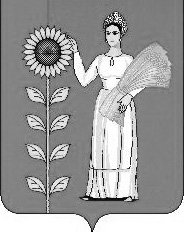 Приложение 1                                                                                                                                                                                                                  к   отчету об исполнении районного 
бюджета за 2019 год             Приложение 1                                                                                                                                                                                                                  к   отчету об исполнении районного 
бюджета за 2019 год             Приложение 1                                                                                                                                                                                                                  к   отчету об исполнении районного 
бюджета за 2019 год             Приложение 1                                                                                                                                                                                                                  к   отчету об исполнении районного 
бюджета за 2019 год             Приложение 1                                                                                                                                                                                                                  к   отчету об исполнении районного 
бюджета за 2019 год             Приложение 1                                                                                                                                                                                                                  к   отчету об исполнении районного 
бюджета за 2019 год             Объем доходов по бюджету Добринского муниципального района за 2019 годОбъем доходов по бюджету Добринского муниципального района за 2019 годОбъем доходов по бюджету Добринского муниципального района за 2019 годОбъем доходов по бюджету Добринского муниципального района за 2019 годОбъем доходов по бюджету Добринского муниципального района за 2019 годОбъем доходов по бюджету Добринского муниципального района за 2019 годруб.Код бюджетной классификацииНаименование показателейСумма                            2019 годКод бюджетной классификацииНаименование показателейСумма                            2019 годНалоговые доходы253 587 569,31101 02000 01 0000 110Налог на доходы с физических лиц195 746 995,88103 02000 01 0000 110Акцизы на автомобильный и прямогонный бензин, дизельное топливо, моторные масла для дизельных и (или) карбюраторных (инжекторных) двигателей, подлежащие зачислению в областной бюджет41 398 608,49105 02000 02 0000 110Единый налог на вмененный доход для отдельных видов деятельности4 873 577,41105 03000 01 0000 110Единый сельскохозяйственный налог6 977 261,48105 04000 02 0000 110Налог, взимаемый в связи с применением патентной системы налогообложения83 268,04108 00000 00 0000 000Государственная пошлина4 507 858,01Неналоговые доходы115 772 762,88111 03000 00 0000 120Проценты, полученные от предоставления бюджетных кредитов внутри страны за счет средств бюджетов муниципальных районов2 016,00111 05000 00 0000 120Доходы, получаемые в виде арендной платы за участки, государственная собственность на которые не разграничена и которые расположены в границах поселений, а также средства от продажи права на заключение договоров аренды указанных земельных участков102 106 139,40111 05075 05 0000 120Доходы от сдачи в аренду имущества, составляющего казну муниципальных районов (за исключением земельных участков)3 475 574,24112 01000 01 0000 120Плата за негативное воздействие на окружающую среду770 471,51113 02000 00 0000 000Доходы от оказания платных услуг (работ) и компенсации затрат государства269 239,30114 02000 00 0000 000Доходы от реализации иного имущества2 620 066,90114 06000 00 0000 000Доходы от продажи участков, государственная собственность на которые не разграничена409 872,59116 00000 00 0000 140Штрафы, санкции, возмещение ущерба4 290 114,12117 05000 00 0000 180Прочие неналоговые доходы бюджетов муниципальных районов1 829 268,821 00 00000 00 0000 000Итого собственных доходов369 360 332,192 02 10001 00 0000 151Дотации на выравнивание бюджетной обеспеченности11 369 500,002 02 10002 00 0000 151Дотации бюджетам на поддержку мер по обеспечению сбалансированности бюджетов919 841,002 02 20000 00 0000 151Субсидии бюджетам бюджетной системы Российской Федерации 85 997 916,752 02 30000 00 0000 151Субвенции бюджетам субъектов Российской Федерации и муниципальных образований354 510 336,002 02 40000 00 0000 151Иные межбюджетные трансферты8 295 065,072 07 00000 00 0000 180Прочие безвозмездные поступления1 346 396,042 18 00000 00 0000 151Доходы от возврата остатков субсидий, субвенций и иных межбюджетных трансфертов, имеющих целевое назначение, прошлых лет64 832,212 19 00000 00 0000 151Возврат остатков субсидий, субвенций и иных межбюджетных трансфертов, имеющих целевое назначение, прошлых лет-261 765,042 00 00000 00 0000 000Безвозмездные поступления, всего462 242 122,03ВСЕГО ДОХОДОВ831 602 454,22Приложение 2Приложение 2Приложение 2Приложение 2 к отчету об исполнении  к отчету об исполнении  к отчету об исполнении  к отчету об исполнении районного бюджета за 2019 годрайонного бюджета за 2019 годрайонного бюджета за 2019 годрайонного бюджета за 2019 годРаспределение Распределение Распределение Распределение ассигнований районного бюджета по разделам и подразделам классификации расходов бюджетов Российской Федерации за 2019 год ассигнований районного бюджета по разделам и подразделам классификации расходов бюджетов Российской Федерации за 2019 год ассигнований районного бюджета по разделам и подразделам классификации расходов бюджетов Российской Федерации за 2019 год ассигнований районного бюджета по разделам и подразделам классификации расходов бюджетов Российской Федерации за 2019 год тыс. рублейтыс. рублейтыс. рублейтыс. рублейНаименование РазделПодразделСумма 2019 годВСЕГО814 917 350,42ОБЩЕГОСУДАРСТВЕННЫЕ ВОПРОСЫ0197 333 945,96Функционирование высшего должностного лица субъекта Российской Федерации и муниципального образования01021 689 250,58Функционирование законодательных (представительных) органов государственной власти и представительных органов муниципальных образований01031 488 976,81Функционирование Правительства Российской Федерации, высших исполнительных органов государственной власти субъектов Российской Федерации, местных администраций010440 402 754,35Обеспечение деятельности финансовых, налоговых и таможенных органов и органов финансового (финансово-бюджетного) надзора010620 507 993,31Другие общегосударственные вопросы011333 244 970,91НАЦИОНАЛЬНАЯ БЕЗОПАСНОСТЬ И ПРАВООХРАНИТЕЛЬНАЯ ДЕЯТЕЛЬНОСТЬ0310 400 487,41Органы юстиции03043 742 000,00Защита населения и территории от чрезвычайных ситуаций природного и техногенного характера, гражданская оборона03096 658 487,41НАЦИОНАЛЬНАЯ ЭКОНОМИКА0495 528 681,42Общеэкономические вопросы0401498 700,00Сельское хозяйство и рыболовство0405504 700,00Транспорт040816 995 307,55Дорожное хозяйство (дорожные фонды)040969 986 462,98Другие вопросы в области национальной экономики04127 543 510,89ЖИЛИЩНО-КОММУНАЛЬНОЕ ХОЗЯЙСТВО0510 614 027,41Жилищное хозяйство0501815 975,78Коммунальное хозяйство05029 798 051,63ОБРАЗОВАНИЕ07510 248 342,93Дошкольное образование070176 258 118,02Общее образование0702368 851 776,86Дополнительное образование детей070339 684 644,38Молодежная политика и оздоровление детей07074 764 940,18Другие вопросы в области образования070920 688 863,49КУЛЬТУРА, КИНЕМАТОГРАФИЯ0853 002 541,77Культура080145 528 386,86Другие вопросы в области культуры, кинематографии08047 474 154,91СОЦИАЛЬНАЯ ПОЛИТИКА1032 282 063,36Пенсионное обеспечение10016 749 938,60Социальное обеспечение населения10036 504 258,58Охрана семьи и детства100415 909 066,18Другие вопросы в области социальной политики10063 118 800,00ФИЗИЧЕСКАЯ КУЛЬТУРА И СПОРТ111 671 200,00Массовый спорт11021 671 200,00СРЕДСТВА МАССОВОЙ ИНФОРМАЦИИ123 835 886,87Периодическая печать и издательства12023 835 886,87ОБСЛУЖИВАНИЕ ГОСУДАРСТВЕННОГО И МУНИЦИПАЛЬНОГО ДОЛГА13173,29Обслуживание государственного внутреннего и муниципального долга1301173,29Приложение 3
 к отчету об исполнении 
 районного бюджета за 2019 годПриложение 3
 к отчету об исполнении 
 районного бюджета за 2019 годПриложение 3
 к отчету об исполнении 
 районного бюджета за 2019 годПриложение 3
 к отчету об исполнении 
 районного бюджета за 2019 годПриложение 3
 к отчету об исполнении 
 районного бюджета за 2019 годПриложение 3
 к отчету об исполнении 
 районного бюджета за 2019 годПриложение 3
 к отчету об исполнении 
 районного бюджета за 2019 годВедомственная структура расходов бюджета Добринского муниципального района
за 2019 годВедомственная структура расходов бюджета Добринского муниципального района
за 2019 годВедомственная структура расходов бюджета Добринского муниципального района
за 2019 годВедомственная структура расходов бюджета Добринского муниципального района
за 2019 годВедомственная структура расходов бюджета Добринского муниципального района
за 2019 годВедомственная структура расходов бюджета Добринского муниципального района
за 2019 годВедомственная структура расходов бюджета Добринского муниципального района
за 2019 годруб.руб.руб.руб.руб.руб.руб.НаименованиеГРБСРазделПодразделЦелевая статьяВид расходовСумма1234567Совет депутатов Добринского муниципального района Липецкой области7011 488 976,81ОБЩЕГОСУДАРСТВЕННЫЕ ВОПРОСЫ701011 488 976,81Функционирование законодательных (представительных) органов государственной власти и представительных органов муниципальных образований70101031 488 976,81Непрограммные расходы районного бюджета701010399 0 00 000001 488 976,81Иные непрограммные мероприятия701010399 9 00 000001 488 976,81Расходы на выплаты по оплате труда работников органов местного самоуправления701010399 9 00 001101 366 115,59Расходы на выплаты персоналу в целях обеспечения выполнения функций государственными (муниципальными) органами, казенными учреждениями, органами управления государственными внебюджетными фондами701010399 9 00 001101001 366 115,59Расходы на обеспечение функций органов местного самоуправления (за исключением расходов на выплаты по оплате труда работников указанных органов)701010399 9 00 00120122 861,22Закупка товаров, работ и услуг для обеспечения государственных (муниципальных) нужд701010399 9 00 00120200122 859,43Иные бюджетные ассигнования701010399 9 00 001208001,79Администрация Добринского муниципального района Липецкой области702201 503 151,18ОБЩЕГОСУДАРСТВЕННЫЕ ВОПРОСЫ7020165 257 447,89Функционирование высшего должностного лица субъекта Российской Федерации и муниципального образования70201021 689 250,58Непрограммные расходы районного бюджета702010299 0 00 000001 689 250,58Обеспечение деятельности председателя представительного органа муниципального образования и главы местной администрации (исполнительно-распорядительного органа муниципального образования)702010299 1 00 000001 689 250,58Обеспечение деятельности главы местной администрации (исполнительно-распорядительного органа муниципального образования)702010299 1 00 000501 689 250,58Расходы на выплаты персоналу в целях обеспечения выполнения функций государственными (муниципальными) органами, казенными учреждениями, органами управления государственными внебюджетными фондами702010299 1 00 000501001 689 250,58Функционирование Правительства Российской Федерации, высших исполнительных органов государственной власти субъектов Российской Федерации, местных администраций702010440 402 754,35Муниципальная программа Добринского муниципального района "Развитие системы эффективного муниципального управления Добринского муниципального района на 2019-2024 годы"702010405 0 00 0000040 402 754,35Подпрограмма "Развитие кадрового потенциала муниципальной службы, информационное обеспечение и совершенствование деятельности органов местного самоуправления Добринского муниципального района"702010405 1 00 0000040 402 754,35Основное мероприятие "Повышение квалификации муниципальных служащих"702010405 1 01 00000127 620,00Расходы на мероприятия по совершенствованию муниципального управления в рамках софинансирования с областным бюджетом702010405 1 01 S679089 687,74Закупка товаров, работ и услуг для обеспечения государственных (муниципальных) нужд702010405 1 01 S679020089 687,74Реализация мероприятий по совершенствованию муниципального управления702010405 1 01 8679037 932,26Закупка товаров, работ и услуг для обеспечения государственных (муниципальных) нужд702010405 1 01 8679020037 932,26Основное мероприятие "Финансовое обеспечение деятельности органов местного самоуправления"702010405 1 02 0000040 131 475,27Расходы на выплаты по оплате труда работников органов местного самоуправления702010405 1 02 0011029 357 388,96Расходы на выплаты персоналу в целях обеспечения выполнения функций государственными (муниципальными) органами, казенными учреждениями, органами управления государственными внебюджетными фондами702010405 1 02 0011010029 357 388,96Расходы на обеспечение функций органов местного самоуправления (за исключением расходов на выплаты по оплате труда работников указанных органов)702010405 1 02 0012010 774 086,31Расходы на выплаты персоналу в целях обеспечения выполнения функций государственными (муниципальными) органами, казенными учреждениями, органами управления государственными внебюджетными фондами702010405 1 02 0012010014 483,20Закупка товаров, работ и услуг для обеспечения государственных (муниципальных) нужд702010405 1 02 0012020010 407 601,84Социальное обеспечение и иные выплаты населению702010405 1 02 0012030030 000,00Иные бюджетные ассигнования702010405 1 02 00120800322 001,27Основное мероприятие "Приобретение услуг с использованием информационно-правовых систем"702010405 1 03 00000143 659,08Расходы на мероприятия по совершенствованию муниципального управления в рамках софинансирования с областным бюджетом702010405 1 03 S679061 552,53Закупка товаров, работ и услуг для обеспечения государственных (муниципальных) нужд702010405 1 03 S679020061 552,53Реализация мероприятий по совершенствованию муниципального управления702010405 1 03 8679082 106,55Закупка товаров, работ и услуг для обеспечения государственных (муниципальных) нужд702010405 1 03 8679020082 106,55Другие общегосударственные вопросы702011323 165 442,96Муниципальная программа Добринского муниципального района "Развитие социальной сферы Добринского муниципального района на 2019-2024 годы"702011302 0 00 000008 597 111,93Подпрограмма "Духовно- нравственное и физическое развитие жителей Добринского муниципального района"702011302 1 00 000001 230 500,00Основное мероприятие "Организация и проведение мероприятий, направленных на профилактику наркомании, алкоголизма, табакокурения среди населения"702011302 1 02 000001 230 500,00Мероприятия, направленные на профилактику наркомании, алкоголизма, табакокурения среди населения702011302 1 02 2006040 000,00Закупка товаров, работ и услуг для обеспечения государственных (муниципальных) нужд702011302 1 02 2006020040 000,00Реализация Закона Липецкой области от 30 декабря 2004 года № 167-ОЗ "О комиссиях по делам несовершеннолетних и защите их прав в Липецкой области и наделении органов местного самоуправления государственными полномочиями по образованию и организации деятельности комиссий по делам несовершеннолетних и защите их прав"702011302 1 02 850801 190 500,00Расходы на выплаты персоналу в целях обеспечения выполнения функций государственными (муниципальными) органами, казенными учреждениями, органами управления государственными внебюджетными фондами702011302 1 02 85080100973 694,10Закупка товаров, работ и услуг для обеспечения государственных (муниципальных) нужд702011302 1 02 85080200216 805,90Подпрограмма "Социальная поддержка граждан, реализация семейно-демографической политики Добринского муниципального района"702011302 3 00 000007 366 611,93Основное мероприятие "Социальная поддержка граждан"702011302 3 01 00000792 211,32Фельдшерское сопровождение больных с почечной недостаточностью в Липецкую ОКБ для проведения процедуры гемодиализа инвалидам 1-3 группы702011302 3 01 20130607 620,00Социальное обеспечение и иные выплаты населению702011302 3 01 20130300607 620,00 Реализация направления расходов основного мероприятия  "Социальная поддержка граждан"702011302 3 01 99999184 591,32Закупка товаров, работ и услуг для обеспечения государственных (муниципальных) нужд702011302 3 01 99999200184 591,32Основное мероприятие "Проведение  мероприятий, направленных на повышение престижа благополучных семей и общественной значимости труда родителей по воспитанию детей"702011302 3 03 00000325 565,92Реализация направления расходов основного мероприятия "Проведение  мероприятий, направленных на повышение престижа благополучных семей и общественной значимости труда родителей по воспитанию детей"702011302 3 03 99999325 565,92Закупка товаров, работ и услуг для обеспечения государственных (муниципальных) нужд702011302 3 03 99999200325 565,92Основное мероприятие "Подготовка и проведение районных мероприятий, фестивалей, конкурсов и участие делегаций в районных и областных совещаниях,  добровольческих акциях, семинарах, съездах"702011302 3 04 000006 099 238,95Реализация направления расходов основного мероприятия "Подготовка и проведение районных мероприятий, фестивалей, конкурсов и участие делегаций в районных и областных совещаниях,  добровольческих акциях, семинарах, съездах"702011302 3 04 999996 099 238,95Расходы на выплаты персоналу в целях обеспечения выполнения функций государственными (муниципальными) органами, казенными учреждениями, органами управления государственными внебюджетными фондами702011302 3 04 999991001 400,00Закупка товаров, работ и услуг для обеспечения государственных (муниципальных) нужд702011302 3 04 999992005 961 838,95Социальное обеспечение и иные выплаты населению702011302 3 04 99999300136 000,00Основное мероприятие "Проведение мероприятий для детей, оставшимся без попечения родителей и для опекунских и приемных семей"702011302 3 05 00000149 595,74Реализация направления расходов основного мероприятия "Проведение мероприятий для детей, оставшимся без попечения родителей и для опекунских и приемных семей"702011302 3 05 99999149 595,74Закупка товаров, работ и услуг для обеспечения государственных (муниципальных) нужд702011302 3 05 99999200149 595,74Муниципальная программа Добринского муниципального района "Обеспечение населения Добринского муниципального района качественной инфраструктурой и услугами ЖКХ на 2019-2024 годы"702011303 0 00 00000874 803,00Подпрограмма "Строительство, реконструкция, капитальный ремонт муниципального имущества и жилого фонда Добринского муниципального района"702011303 1 00 00000874 803,00Основное мероприятие "Строительство, реконструкция и капитальный ремонт учреждений"702011303 1 01 00000874 803,00Ремонт административных зданий и пристроек к ним702011303 1 01 20580874 803,00Закупка товаров, работ и услуг для обеспечения государственных (муниципальных) нужд702011303 1 01 20580200874 803,00Муниципальная программа Добринского муниципального района "Развитие системы эффективного муниципального управления Добринского муниципального района на 2019-2024 годы"702011305 0 00 0000013 420 831,04Подпрограмма "Развитие кадрового потенциала муниципальной службы, информационное обеспечение и совершенствование деятельности органов местного самоуправления Добринского муниципального района"702011305 1 00 0000013 420 831,04Основное мероприятие "Финансовое обеспечение деятельности органов местного самоуправления"702011305 1 02 0000013 420 831,04Реализация Закона Липецкой области от 30 ноября 2000 года № 117-ОЗ "О наделении органов местного самоуправления государственными полномочиями Липецкой области в сфере архивного дела"702011305 1 02 850601 893 000,00Расходы на выплаты персоналу в целях обеспечения выполнения функций государственными (муниципальными) органами, казенными учреждениями, органами управления государственными внебюджетными фондами702011305 1 02 850601001 653 560,28Закупка товаров, работ и услуг для обеспечения государственных (муниципальных) нужд702011305 1 02 85060200239 439,72Реализация Закона Липецкой области от 31 августа 2004 года № 120-ОЗ "Об административных комиссиях и наделении органов местного самоуправления государственными полномочиями по образованию и организации деятельности административных комиссий, составлению протоколов об административных правонарушениях"702011305 1 02 85070549 950,00Расходы на выплаты персоналу в целях обеспечения выполнения функций государственными (муниципальными) органами, казенными учреждениями, органами управления государственными внебюджетными фондами702011305 1 02 85070100488 207,82Закупка товаров, работ и услуг для обеспечения государственных (муниципальных) нужд702011305 1 02 8507020061 742,18Реализация Закона Липецкой области от 31 декабря 2009г № 349-ОЗ "О наделении органов местного самоуправления отдельными государственными полномочиями по сбору информации от поселений, входящих в муниципальный район, необходимой для ведения Регистра муниципальных нормативных правовых актов Липецкой области"702011305 1 02 85270853 300,00Расходы на выплаты персоналу в целях обеспечения выполнения функций государственными (муниципальными) органами, казенными учреждениями, органами управления государственными внебюджетными фондами702011305 1 02 85270100576 777,07Закупка товаров, работ и услуг для обеспечения государственных (муниципальных) нужд702011305 1 02 85270200276 522,93Реализация направления расходов основного мероприятия "Финансовое обеспечение деятельности органов местного самоуправления"702011305 1 02 9999910 124 581,04Закупка товаров, работ и услуг для обеспечения государственных (муниципальных) нужд702011305 1 02 9999920010 124 581,04Непрограммные расходы районного бюджета702011399 0 00 00000272 696,99Резервные фонды702011399 2 00 00000272 696,99Резервный фонд администрации Добринского муниципального района702011399 2 00 05000272 696,99Расходы на выплаты персоналу в целях обеспечения выполнения функций государственными (муниципальными) органами, казенными учреждениями, органами управления государственными внебюджетными фондами702011399 2 00 0500010016 000,00Закупка товаров, работ и услуг для обеспечения государственных (муниципальных) нужд702011399 2 00 05000200256 696,99НАЦИОНАЛЬНАЯ БЕЗОПАСНОСТЬ И ПРАВООХРАНИТЕЛЬНАЯ ДЕЯТЕЛЬНОСТЬ7020310 400 487,41Органы юстиции70203043 742 000,00Непрограммные расходы районного бюджета702030499 0 00 000003 742 000,00Обеспечение деятельности в сфере государственной регистрации актов гражданского состояния702030499 4 00 000003 742 000,00Осуществление переданных органам местного самоуправления в соответствии с пунктом 1 статьи 4 Федерального закона "Об актах гражданского состояния" полномочий Российской Федерации по государственной регистрации актов гражданского состояния702030499 4 00 593002 900 000,00Расходы на выплаты персоналу в целях обеспечения выполнения функций государственными (муниципальными) органами, казенными учреждениями, органами управления государственными внебюджетными фондами702030499 4 00 593001001 300 000,00Закупка товаров, работ и услуг для обеспечения государственных (муниципальных) нужд702030499 4 00 593002001 600 000,00Реализация Закона Липецкой области от 4 мая 2000 года № 88-ОЗ "Об органах записи актов гражданского состояния Липецкой области и наделении органов местного самоуправления государственными полномочиями по образованию и деятельности органов записи актов гражданского состояния и государственной регистрации актов гражданского состояния"702030499 4 00 85020842 000,00Расходы на выплаты персоналу в целях обеспечения выполнения функций государственными (муниципальными) органами, казенными учреждениями, органами управления государственными внебюджетными фондами702030499 4 00 85020100560 458,03Закупка товаров, работ и услуг для обеспечения государственных (муниципальных) нужд702030499 4 00 85020200281 541,97Защита населения и территории от чрезвычайных ситуаций природного и техногенного характера, гражданская оборона70203096 658 487,41Муниципальная программа Добринского муниципального района "Создание условий для обеспечения общественной безопасности населения и территории Добринского муниципального района на 2019 - 2024 годы"702030904 0 00 000006 658 487,41Основное мероприятие "Финансирование на содержание и развитие МКУ ЕДДС"702030904 0 01 000006 658 487,41Расходы на содержание и развитие МКУ ЕДДС702030904 0 01 080006 658 487,41Расходы на выплаты персоналу в целях обеспечения выполнения функций государственными (муниципальными) органами, казенными учреждениями, органами управления государственными внебюджетными фондами702030904 0 01 080001005 425 252,00Закупка товаров, работ и услуг для обеспечения государственных (муниципальных) нужд702030904 0 01 080002001 233 235,41НАЦИОНАЛЬНАЯ ЭКОНОМИКА7020495 528 681,42Общеэкономические вопросы7020401498 700,00Муниципальная программа Добринского муниципального района "Развитие системы эффективного муниципального управления Добринского муниципального района на 2019-2024 годы"702040105 0 00 00000498 700,00Подпрограмма "Развитие кадрового потенциала муниципальной службы, информационное обеспечение и совершенствование деятельности органов местного самоуправления Добринского муниципального района"702040105 1 00 00000498 700,00Основное мероприятие "Финансовое обеспечение деятельности органов местного самоуправления"702040105 1 02 00000498 700,00Реализация Закона Липецкой области от 08 ноября 2012г № 88-ОЗ "О наделении органов местного самоуправления отдельными государственными полномочиями в области охраны труда и социально-трудовых отношений"702040105 1 02 85340498 700,00Расходы на выплаты персоналу в целях обеспечения выполнения функций государственными (муниципальными) органами, казенными учреждениями, органами управления государственными внебюджетными фондами702040105 1 02 85340100462 096,68Закупка товаров, работ и услуг для обеспечения государственных (муниципальных) нужд702040105 1 02 8534020036 603,32Сельское хозяйство и рыболовство7020405504 700,00Непрограммные расходы районного бюджета702040599 0 00 00000504 700,00Иные непрограммные мероприятия702040599 9 00 00000504 700,00Реализация закона Липецкой области от 15 декабря № 481-ОЗ "О наделении органов местного самоуправления государственными полномочиями по организации проведения мероприятий по отлову и содержанию безнадзорных животных"702040599 9 00 85170504 700,00Закупка товаров, работ и услуг для обеспечения государственных (муниципальных) нужд702040599 9 00 85170200504 700,00Транспорт702040816 995 307,55Муниципальная программа Добринского муниципального района "Обеспечение населения Добринского муниципального района качественной инфраструктурой и услугами ЖКХ на 2019-2024 годы"702040803 0 00 0000016 995 307,55Подпрограмма "Развитие автомобильных дорог местного значения Добринского муниципального района и организация транспортного обслуживания населения"702040803 2 00 0000016 995 307,55Основное мероприятие "Организация транспортного обслуживания населения автомобильным транспортом"702040803 2 03 0000016 995 307,55Субсидии на компенсацию недополученных доходов вследствие регулирования тарифов на перевозку пассажиров автомобильным транспортом общего пользования702040803 2 03 600305 995 307,55Иные бюджетные ассигнования702040803 2 03 600308005 995 307,55Реализация мероприятий, направленных на приобретение автобусов в муниципальную собственность для осуществления перевозок пассажиров по муниципальным маршрутам регулярных перевозок по регулируемым тарифам702040803 2 03 861909 450 000,00Закупка товаров, работ и услуг для обеспечения государственных (муниципальных) нужд702040803 2 03 861902009 450 000,00Приобретение автобусов в муниципальную собственность для осуществления перевозок пассажиров по муниципальным маршрутам регулярных перевозок по регулируемым тарифам в рамках софинансирования с областным бюджетом702040803 2 03 S61901 050 000,00Закупка товаров, работ и услуг для обеспечения государственных (муниципальных) нужд702040803 2 03 S61902001 050 000,00Реализация направления расходов основного мероприятия "Организация транспортного обслуживания населения автомобильным транспортом"702040803 2 03 99999500 000,00Закупка товаров, работ и услуг для обеспечения государственных (муниципальных) нужд702040803 2 03 99999200500 000,00Дорожное хозяйство (дорожные фонды)702040969 986 462,98Муниципальная программа Добринского муниципального района "Обеспечение населения Добринского муниципального района качественной инфраструктурой и услугами ЖКХ на 2019-2024 годы"702040903 0 00 0000069 986 462,98Подпрограмма "Развитие автомобильных дорог местного значения Добринского муниципального района и организация транспортного обслуживания населения"702040903 2 00 0000069 986 462,98Основное мероприятие "Капитальный ремонт автомобильных дорог"702040903 2 01 0000061 753 602,30Предоставление межбюджетных трансфертов сельским поселениям на погашение кредиторской задолженности прошлых лет702040903 2 01 4140018 620 558,10Межбюджетные трансферты702040903 2 01 4140050018 620 558,10Реализация мероприятий на обеспечение дорожной деятельности в части капитального ремонта автомобильных дорог общего пользования местного значения населенных пунктов и соединяющих населенные пункты702040903 2 01 8607019 161 981,63Закупка товаров, работ и услуг для обеспечения государственных (муниципальных) нужд702040903 2 01 8607020019 161 981,63Реализация направления расходов основного мероприятия "Капитальный ремонт и ремонт автомобильных дорог"702040903 2 01 9999921 663 997,38Закупка товаров, работ и услуг для обеспечения государственных (муниципальных) нужд702040903 2 01 9999920021 663 997,38Расходы на обеспечение дорожной деятельности в части капитального ремонта автомобильных дорог общего пользования местного значения населенных пунктов и соединяющих населенные пункты в рамках софинансирования с областным бюджетом702040903 2 01 S60702 307 065,19Закупка товаров, работ и услуг для обеспечения государственных (муниципальных) нужд702040903 2 01 S60702002 307 065,19Основное мероприятие "Содержание автомобильных дорог"702040903 2 02 000008 232 860,68Предоставление межбюджетных трансфертов сельским поселениям на осуществление переданных полномочий по дорожной деятельности702040903 2 02 411008 232 860,68Межбюджетные трансферты702040903 2 02 411005008 232 860,68Другие вопросы в области национальной экономики70204127 543 510,89Муниципальная программа Добринского муниципального района "Создание условий для развития экономики Добринского муниципального района на 2019 - 2024 годы"702041201 0 00 000004 260 164,68Подпрограмма "Развитие малого и среднего предпринимательства в Добринском муниципальном районе"702041201 1 00 000001 603 076,74Основное мероприятие "Создание условий для повышения конкурентоспособности субъектов малого и среднего предпринимательства"702041201 1 01 000001 000 000,00Субсидии начинающим субъектам малого предпринимательства (за исключением производственных кооперативов, потребительских кооперативов и крестьянских (фермерских) хозяйств) на возмещение затрат по организации и развитию собственного дела702041201 1 01 86400700 000,00Иные бюджетные ассигнования702041201 1 01 86400800700 000,00Субсидии начинающим субъектам малого предпринимательства (за исключением производственных кооперативов, потребительских кооперативов и крестьянских (фермерских) хозяйств) на возмещение затрат по организации и развитию собственного дела в рамках софинансирования с областным бюджетом702041201 1 01 S6400300 000,00Иные бюджетные ассигнования702041201 1 01 S6400800300 000,00Основное мероприятие "Методическое, информационное обеспечение сферы малого и среднего предпринимательства"702041201 1 03 0000050 904,50Оказание информационной поддержки субъектам малого бизнеса702041201 1 03 2034050 904,50Закупка товаров, работ и услуг для обеспечения государственных (муниципальных) нужд702041201 1 03 2034020050 904,50Основное мероприятие "Стимулирование субъектов малого предпринимательства к увеличению объемов заготовительного оборота сельскохозяйственной продукции"702041201 1 04 00000552 172,24Субсидии юридическим лицам и индивидуальным предпринимателям из районного бюджета, направленных на развитие сельскохозяйственного производства в поселениях в части стимулирования развития заготовительной деятельности и (или) первичной переработки сельскохозяйственной продукции в рамках софинансирования с областным бюджетом702041201 1 04 S605038 838,14Иные бюджетные ассигнования702041201 1 04 S605080038 838,14Субсидии юридическим лицам и индивидуальным предпринимателям из районного бюджета, направленных на развитие сельскохозяйственного производства в поселениях в части стимулирования развития заготовительной деятельности и (или) первичной переработки сельскохозяйственной продукции702041201 1 04 86050513 334,10Иные бюджетные ассигнования702041201 1 04 86050800513 334,10Подпрограмма "Развитие потребительского рынка Добринского муниципального района"702041201 2 00 000001 986 107,73Основное мероприятие "Поддержка юридических лиц и индивидуальных предпринимателей, осуществляющих торговое и бытовое обслуживание в сельских населенных пунктах"702041201 2 01 000001 986 107,73Реализация мероприятий, направленных на приобретение автомобильных шин для автолавок (автомобилей, оборудованных для организации развозной торговли с них)702041201 2 01 60190136 800,00Иные бюджетные ассигнования702041201 2 01 60190800136 800,00Реализация мероприятий, направленных на создание условий для обеспечения услугами торговли и бытового обслуживания поселений702041201 2 01 860601 464 943,09Иные бюджетные ассигнования702041201 2 01 860608001 464 943,09Субсидий на создание условий для обеспечения услугами торговли и бытового обслуживания поселений в рамках софинансирования с областным бюджетов702041201 2 01 S6060384 364,64Иные бюджетные ассигнования702041201 2 01 S6060800384 364,64Подпрограмма "Развитие кооперации в Добринском муниципальном районе"702041201 3 00 00000670 980,21Основное мероприятие "Создание условий для эффективной деятельности сельскохозяйственных потребительских кооперативов"702041201 3 01 00000670 980,21Оказание информационной поддержки кооперативам702041201 3 01 2075029 854,00Закупка товаров, работ и услуг для обеспечения государственных (муниципальных) нужд702041201 3 01 2075020029 854,00Субсидии сельскохозяйственным кредитным потребительским кооперативам на возмещение части затрат по уплате членских взносов кооперативов в Ассоциацию сельскохозяйственных потребительских кредитных кооперативов (Ассоциацию СПКК)702041201 3 01 86720115 830,00Иные бюджетные ассигнования702041201 3 01 86720800115 830,00Субсидии сельскохозяйственным кредитным потребительским кооперативам на возмещение части затрат по уплате членских взносов кооперативов в Ассоциацию сельскохозяйственных потребительских кредитных кооперативов (Ассоциацию СПКК) в рамках софинансирования с областным бюджетом702041201 3 01 S672012 870,00Иные бюджетные ассигнования702041201 3 01 S672080012 870,00Субсидии сельскохозяйственным кредитным потребительским кооперативам второго уровня для формирования собственных средств кооператива с целью пополнения фонда финансовой взаимопомощи для поддержки осуществления предпринимательской деятельности и сельскохозяйственной деятельности граждан, ведущих личное подсобное хозяйство702041201 3 01 86730224 401,53Иные бюджетные ассигнования702041201 3 01 86730800224 401,53Субсидии сельскохозяйственным кредитным потребительским кооперативам второго уровня для формирования собственных средств кооператива с целью пополнения фонда финансовой взаимопомощи для поддержки осуществления предпринимательской деятельности и сельскохозяйственной деятельности граждан, ведущих личное подсобное хозяйство в рамках софинансирования с областным бюджетом702041201 3 01 S673011 810,61Иные бюджетные ассигнования702041201 3 01 S673080011 810,61Субсидии сельскохозяйственным кредитным потребительским кооперативам на возмещение части затрат по обслуживанию расчетного счета кооператива в банках702041201 3 01 86740248 592,66Иные бюджетные ассигнования702041201 3 01 86740800248 592,66Субсидии сельскохозяйственным кредитным потребительским кооперативам на возмещение части затрат по обслуживанию расчетного счета кооператива в банках в рамках софинансирования с областным бюджетом702041201 3 01 S674027 621,41Иные бюджетные ассигнования702041201 3 01 S674080027 621,41Муниципальная программа Добринского муниципального района "Обеспечение населения Добринского муниципального района качественной инфраструктурой и услугами ЖКХ на 2019-2024 годы"702041203 0 00 000002 758 571,55Подпрограмма "Энергосбережение и повышение энергетической эффективности Добринского муниципального района"702041203 3 00 000002 758 571,55Основное мероприятие "Содержание и тепло, энергоснабжение котельных муниципальных зданий"702041203 3 01 000001 065 000,30Реализация направления расходов основного мероприятия "Содержание и тепло, энергоснабжение котельных муниципальных зданий"702041203 3 01 999991 065 000,30Закупка товаров, работ и услуг для обеспечения государственных (муниципальных) нужд702041203 3 01 999992001 065 000,30Основное мероприятие "Модернизация и реконструкция систем теплоснабжения с применением энергосберегающих оборудования и технологий"702041203 3 02 000001 693 571,25Реализация мероприятий по модернизации и реконструкции систем теплоснабжения с применением энергосберегающих оборудования и технологий702041203 3 02 860801 493 042,33Капитальные вложения в объекты государственной (муниципальной) собственности702041203 3 02 860804001 493 042,33Расходы на осуществление мероприятий по модернизации и реконструкции систем теплоснабжения с применением энергосберегающих оборудования и технологий в рамках софинансирования с областным бюджетом702041203 3 02 S608060 738,92Капитальные вложения в объекты государственной (муниципальной) собственности702041203 3 02 S608040060 738,92Реализация направления расходов основного мероприятия  "Модернизация и реконструкция систем теплоснабжения с применением энергосберегающих оборудования и технологий"702041203 3 02 99999139 790,00Закупка товаров, работ и услуг для обеспечения государственных (муниципальных) нужд702041203 3 02 99999200139 790,00Муниципальная программа Добринского муниципального района "Развитие системы эффективного муниципального управления Добринского муниципального района на 2019-2024 годы"702041205 0 00 00000524 774,66Подпрограмма "Совершенствование системы управления муниципальным имуществом и земельными участками Добринского муниципального района"702041205 2 00 00000524 774,66Основное мероприятие "Оформление технической документации, кадастровых паспортов, межевание земель, регистрация права муниципальной собственности на имущество казны Добринского муниципального района,проведение оценки муниципального имущества и земельных участков, находящихся в муниципальной собственности, систематизация и хранение документов по приватизации муниципального имущества"702041205 2 01 00000524 774,66Реализация направления расходов основного мероприятия "Оформление технической документации, кадастровых паспортов, межевания земель, регистрация права муниципальной собственности на имущество казны Добринского муниципального района, проведение оценки муниципального имущества и земельных участков, находящихся в муниципальной собственности, систематизация и хранение документов по приватизации муниципального имущества"702041205 2 01 99999524 774,66Закупка товаров, работ и услуг для обеспечения государственных (муниципальных) нужд702041205 2 01 99999200524 774,66ЖИЛИЩНО-КОММУНАЛЬНОЕ ХОЗЯЙСТВО7020510 614 027,41Жилищное хозяйство7020501815 975,78Муниципальная программа Добринского муниципального района "Обеспечение населения Добринского муниципального района качественной инфраструктурой и услугами ЖКХ на 2019-2024 годы"702050103 0 00 00000815 975,78Подпрограмма "Строительство, реконструкция, капитальный ремонт муниципального имущества и жилого фонда Добринского муниципального района"702050103 1 00 00000815 975,78Основное мероприятие "Капитальный ремонт многоквартирных домов"702050103 1 02 00000415 695,78Предоставление межбюджетных трансфертов сельским поселениям на осуществление переданных полномочий по уплате взносов на капитальный ремонт муниципального жилищного фонда702050103 1 02 41200415 695,78Межбюджетные трансферты702050103 1 02 41200500415 695,78Основное мероприятие "Строительство и приобретение объектов муниципального жилья"702050103 1 03 00000400 280,00Предоставление межбюджетных трансфертов сельским поселениям на осуществление переданных полномочий по приобретению муниципального жилья702050103 1 03 41300400 280,00Межбюджетные трансферты702050103 1 03 41300500400 280,00Коммунальное хозяйство70205029 798 051,63Муниципальная программа Добринского муниципального района "Обеспечение населения Добринского муниципального района качественной инфраструктурой и услугами ЖКХ на 2019-2024 годы"702050203 0 00 000009 798 051,63Подпрограмма "Развитие автомобильных дорог местного значения Добринского муниципального района и организация транспортного обслуживания населения"702050203 2 00 000001 594 102,78Основное мероприятие "Содержание автомобильных дорог"702050203 2 02 000001 594 102,78Реализация направления расходов основного мероприятия "Содержание автомобильных дорог"702050203 2 02 999991 594 102,78Закупка товаров, работ и услуг для обеспечения государственных (муниципальных) нужд702050203 2 02 999992001 594 102,78Подпрограмма "Обращение с отходами на территории Добринского муниципального района"702050203 4 00 000008 203 948,85Основное мероприятие "Создание мест (площадок) накопления твердых коммунальных отходов на территории Добринского муниципального района"702050203 4 01 000008 203 948,85Создание мест (площадок) накопления твердых коммунальных отходов на территории Добринского муниципального района702050203 4 01 863805 484 339,90Закупка товаров, работ и услуг для обеспечения государственных (муниципальных) нужд702050203 4 01 863802005 484 339,90Создание мест (площадок) накопления твердых коммунальных отходов на территории Добринского муниципального района в рамках софинансирования с областным бюджетом702050203 4 01 S63801 294 813,35Закупка товаров, работ и услуг для обеспечения государственных (муниципальных) нужд702050203 4 01 S63802001 294 813,35Реализация направления расходов основного мероприятия "Создание мест (площадок) накопления твердых коммунальных отходов на территории Добринского муниципального района"702050203 4 01 999991 424 795,60Закупка товаров, работ и услуг для обеспечения государственных (муниципальных) нужд702050203 4 01 999992001 424 795,60ОБРАЗОВАНИЕ70207205 341,00Молодежная политика7020707205 341,00Муниципальная программа Добринского муниципального района "Развитие социальной сферы Добринского муниципального района на 2019-2024 годы"702070702 0 00 00000205 341,00Подпрограмма "Духовно- нравственное и физическое развитие жителей Добринского муниципального района"702070702 1 00 00000205 341,00Основное мероприятие " Организация и проведение мероприятий, направленных для повышения гражданской активности и ответственности молодежи, и развитие молодежного детского движения"702070702 1 03 00000205 341,00Мероприятия, направленные для повышения гражданской активности и ответственности молодежи, и развитие молодежного детского движения702070702 1 03 20070205 341,00Закупка товаров, работ и услуг для обеспечения государственных (муниципальных) нужд702070702 1 03 20070200205 341,00СОЦИАЛЬНАЯ ПОЛИТИКА7021013 990 079,18Пенсионное обеспечение70210016 749 938,60Муниципальная программа Добринского муниципального района "Развитие социальной сферы Добринского муниципального района на 2019-2024 годы"702100102 0 00 000006 749 938,60Подпрограмма "Социальная поддержка граждан, реализация семейно-демографической политики Добринского муниципального района"702100102 3 00 000006 749 938,60Основное мероприятие "Социальная поддержка граждан"702100102 3 01 000006 749 938,60Финансирование доплат к пенсиям муниципальным служащим района702100102 3 01 201206 749 938,60Социальное обеспечение и иные выплаты населению702100102 3 01 201203006 749 938,60Социальное обеспечение населения70210034 121 340,58Муниципальная программа Добринского муниципального района "Развитие социальной сферы Добринского муниципального района на 2019-2024 годы"702100302 0 00 000002 461 816,00Подпрограмма "Социальная поддержка граждан, реализация семейно-демографической политики Добринского муниципального района"702100302 3 00 000002 461 816,00Основное мероприятие "Социальная поддержка граждан"702100302 3 01 000002 461 816,00Обеспечение жильем отдельных категорий граждан, установленных Федеральным законом от 12 января 1995 года № 5-ФЗ "О ветеранах", в соответствии с Указом Президента Российской Федерации от 7 мая 2008 года № 714 "Об обеспечении жильем ветеранов Великой Отечественной войны 1941-1945 годов"702100302 3 01 513401 191 816,00Социальное обеспечение и иные выплаты населению702100302 3 01 513403001 191 816,00Реализация направления расходов основного мероприятия "Социальная поддержка граждан"702100302 3 01 999991 270 000,00Социальное обеспечение и иные выплаты населению702100302 3 01 999993001 270 000,00Непрограммные расходы районного бюджета702100399 0 00 000001 659 524,58Резервные фонды702100399 2 00 000001 659 524,58Резервный фонд администрации Добринского муниципального района702100399 2 00 050001 659 524,58Социальное обеспечение и иные выплаты населению702100399 2 00 050003001 659 524,58Другие вопросы в области социальной политики70210063 118 800,00Муниципальная программа Добринского муниципального района "Развитие социальной сферы Добринского муниципального района на 2019-2024 годы"702100602 0 00 000003 118 800,00Подпрограмма "Социальная поддержка граждан, реализация семейно-демографической политики Добринского муниципального района"702100602 3 00 000003 118 800,00Основное мероприятие "Социальная поддержка граждан"702100602 3 01 000003 118 800,00Реализация Закона Липецкой области от 27 декабря 2007 года №113-ОЗ "О наделении органов местного самоуправления отдельными государственными полномочиями по осуществлению деятельности по опеке и попечительству в Липецкой области"  в части содержания численности специалистов, осуществляющих деятельность по опеке и попечительству702100602 3 01 851503 118 800,00Расходы на выплаты персоналу в целях обеспечения выполнения функций государственными (муниципальными) органами, казенными учреждениями, органами управления государственными внебюджетными фондами702100602 3 01 851501002 661 179,43Закупка товаров, работ и услуг для обеспечения государственных (муниципальных) нужд702100602 3 01 85150200457 620,57ФИЗИЧЕСКАЯ КУЛЬТУРА И СПОРТ702111 671 200,00Массовый спорт70211021 671 200,00Муниципальная программа Добринского муниципального района "Развитие социальной сферы Добринского муниципального района на 2019-2024 годы"702110202 0 00 000001 671 200,00Подпрограмма "Духовно- нравственное и физическое развитие жителей Добринского муниципального района"702110202 1 00 000001 671 200,00Региональный проект "Спорт-норма жизни"702110202 1 P5 000001 671 200,00Реализация мероприятия, направленных на обеспечение условий для развития физической культуры и массового спорта, организацию проведения официальных физкультурно-оздоровительных и спортивных мероприятий702110202 1 P5 863601 671 200,00Расходы на выплаты персоналу в целях обеспечения выполнения функций государственными (муниципальными) органами, казенными учреждениями, органами управления государственными внебюджетными фондами702110202 1 P5 86360100736 268,50Закупка товаров, работ и услуг для обеспечения государственных (муниципальных) нужд702110202 1 P5 86360200934 931,50СРЕДСТВА МАССОВОЙ ИНФОРМАЦИИ702123 835 886,87Периодическая печать и издательства70212023 835 886,87Муниципальная программа Добринского муниципального района "Развитие социальной сферы Добринского муниципального района на 2019-2024 годы"702120202 0 00 000003 835 886,87Подпрограмма "Социальная поддержка граждан, реализация семейно-демографической политики Добринского муниципального района"702120202 3 00 000003 835 886,87Основное мероприятие "Информирование населения о социально-экономическом и культурном развитии"702120202 3 02 000003 835 886,87Предоставление муниципальным бюджетным и автономным учреждениям субсидий702120202 3 02 090003 835 886,87Предоставление субсидий бюджетным, автономным учреждениям и иным некоммерческим организациям702120202 3 02 090006003 835 886,87Управление финансов администрации Добринского муниципального района70330 457 857,87ОБЩЕГОСУДАРСТВЕННЫЕ ВОПРОСЫ7030128 821 166,70Обеспечение деятельности финансовых, налоговых и таможенных органов и органов финансового (финансово-бюджетного) надзора703010619 477 873,55Муниципальная программа Добринского муниципального района "Развитие системы эффективного муниципального управления Добринского муниципального района на 2019-2024 годы"703010605 0 00 0000019 477 873,55Подпрограмма "Развитие кадрового потенциала муниципальной службы, информационное обеспечение и совершенствование деятельности органов местного самоуправления Добринского муниципального района"703010605 1 00 00000292 008,44Основное мероприятие "Повышение квалификации муниципальных служащих"703010605 1 01 00000108 800,00Расходы на мероприятия по совершенствованию муниципального управления в рамках софинансирования с областным бюджетом703010605 1 01 S679066 706,39Закупка товаров, работ и услуг для обеспечения государственных (муниципальных) нужд703010605 1 01 S679020066 706,39Реализация мероприятий по совершенствованию муниципального управления703010605 1 01 8679042 093,61Закупка товаров, работ и услуг для обеспечения государственных (муниципальных) нужд703010605 1 01 8679020042 093,61Основное мероприятие "Приобретение услуг с использованием информационно-правовых систем"703010605 1 03 00000183 208,44Расходы на мероприятия по совершенствованию муниципального управления в рамках софинансирования с областным бюджетом703010605 1 03 S679092 094,43Закупка товаров, работ и услуг для обеспечения государственных (муниципальных) нужд703010605 1 03 S679020092 094,43Реализация мероприятий по совершенствованию муниципального управления703010605 1 03 8679091 114,01Закупка товаров, работ и услуг для обеспечения государственных (муниципальных) нужд703010605 1 03 8679020091 114,01Подпрограмма "Долгосрочное бюджетное планирование, совершенствование организации бюджетного процесса"703010605 3 00 0000019 185 865,11Основное мероприятие "Осуществление бюджетного процесса"703010605 3 01 0000019 185 865,11Расходы на выплаты по оплате труда работников органов местного самоуправления703010605 3 01 0011012 413 271,07Расходы на выплаты персоналу в целях обеспечения выполнения функций государственными (муниципальными) органами, казенными учреждениями, органами управления государственными внебюджетными фондами703010605 3 01 0011010012 413 271,07Расходы на обеспечение функций органов местного самоуправления (за исключением расходов на выплаты по оплате труда работников указанных органов)703010605 3 01 001204 792 594,04Закупка товаров, работ и услуг для обеспечения государственных (муниципальных) нужд703010605 3 01 001202004 602 999,04Социальное обеспечение и иные выплаты населению703010605 3 01 0012030030 000,00Иные бюджетные ассигнования703010605 3 01 00120800159 595,00Осуществление части полномочий по решению вопросов местного значения в соответствии с заключенным соглашением из бюджетов поселений703010605 3 01 001301 980 000,00Расходы на выплаты персоналу в целях обеспечения выполнения функций государственными (муниципальными) органами, казенными учреждениями, органами управления государственными внебюджетными фондами703010605 3 01 001301001 817 665,12Закупка товаров, работ и услуг для обеспечения государственных (муниципальных) нужд703010605 3 01 00130200162 334,88Другие общегосударственные вопросы70301139 343 293,15Муниципальная программа Добринского муниципального района "Развитие системы эффективного муниципального управления Добринского муниципального района на 2019-2024 годы"703011305 0 00 000007 432 044,48Подпрограмма "Развитие кадрового потенциала муниципальной службы, информационное обеспечение и совершенствование деятельности органов местного самоуправления Добринского муниципального района"703011305 1 00 000007 432 044,48Основное мероприятие "Финансовое обеспечение деятельности органов местного самоуправления"703011305 1 02 000007 432 044,48Реализация направления расходов основного мероприятия "Финансовое обеспечение деятельности органов местного самоуправления"703011305 1 02 999997 432 044,48Закупка товаров, работ и услуг для обеспечения государственных (муниципальных) нужд703011305 1 02 999992007 432 044,48Непрограммные расходы районного бюджета703011399 0 00 000001 911 248,67Резервные фонды703011399 2 00 000001 911 248,67Резервный фонд администрации Добринского муниципального района703011399 2 00 050001 911 248,67Межбюджетные трансферы703011399 2 00 050005001 911 248,67КУЛЬТУРА, КИНЕМАТОГРАФИЯ703081 636 517,88Культура70308011 636 517,88Непрограммные расходы районного бюджета703080199 0 00 000001 636 517,88Резервные фонды703080199 2 00 000001 636 517,88Резервный фонд администрации Добринского муниципального района703080199 2 00 050001 636 517,88Межбюджетные трансферы703080199 2 00 050005001 636 517,88ОБСЛУЖИВАНИЕ ГОСУДАРСТВЕННОГО И МУНИЦИПАЛЬНОГО ДОЛГА70313173,29Обслуживание государственного внутреннего и муниципального долга7031301173,29Муниципальная программа Добринского муниципального района "Развитие системы эффективного муниципального управления Добринского муниципального района на 2019-2024 годы"703130105 0 00 00000173,29Подпрограмма "Управление муниципальным долгом Добринского муниципального района"703130105 4 00 00000173,29Основное мероприятие "Обслуживание муниципального долга районного бюджета"703130105 4 01 00000173,29Обслуживание муниципального долга703130105 4 01 20330173,29Обслуживание государственного (муниципального) долга703130105 4 01 20330700173,29Контрольно-счетная комиссия Добринского муниципального района Липецкой области7041 766 354,56ОБЩЕГОСУДАРСТВЕННЫЕ ВОПРОСЫ704011 766 354,56Обеспечение деятельности финансовых, налоговых и таможенных органов и органов финансового (финансово-бюджетного) надзора70401061 030 119,76Непрограммные расходы районного бюджета704010699 0 00 000001 030 119,76Иные непрограммные мероприятия704010699 9 00 000001 030 119,76Расходы на выплаты по оплате труда работников органов местного самоуправления704010699 9 00 00110390 140,10Расходы на выплаты персоналу в целях обеспечения выполнения функций государственными (муниципальными) органами, казенными учреждениями, органами управления государственными внебюджетными фондами704010699 9 00 00110100390 140,10Расходы на обеспечение функций органов местного самоуправления (за исключением расходов на выплаты по оплате труда работников указанных органов)704010699 9 00 00120112 979,66Закупка товаров, работ и услуг для обеспечения государственных (муниципальных) нужд704010699 9 00 00120200112 979,66Осуществление части полномочий по решению вопросов местного значения в соответствии с заключенным соглашением из бюджетов поселений704010699 9 00 00130527 000,00Расходы на выплаты персоналу в целях обеспечения выполнения функций государственными (муниципальными) органами, казенными учреждениями, органами управления государственными внебюджетными фондами704010699 9 00 00130100475 543,64Закупка товаров, работ и услуг для обеспечения государственных (муниципальных) нужд704010699 9 00 0013020051 456,36Другие общегосударственные вопросы7040113736 234,80Муниципальная программа Добринского муниципального района "Развитие системы эффективного муниципального управления Добринского муниципального района на 2019-2024 годы"704011305 0 00 00000736 234,80Подпрограмма "Развитие кадрового потенциала муниципальной службы, информационное обеспечение и совершенствование деятельности органов местного самоуправления Добринского муниципального района"704011305 1 00 00000736 234,80Основное мероприятие "Финансовое обеспечение деятельности органов местного самоуправления"704011305 1 02 00000736 234,80Реализация направления расходов основного мероприятия "Финансовое обеспечение деятельности органов местного самоуправления"704011305 1 02 99999736 234,80Закупка товаров, работ и услуг для обеспечения государственных (муниципальных) нужд704011305 1 02 99999200736 234,80Отдел культуры администрации Добринского муниципального района70761 067 105,89ОБРАЗОВАНИЕ707079 225 456,00Дополнительное образование детей70707039 225 456,00Муниципальная программа Добринского муниципального района "Развитие социальной сферы Добринского муниципального района на 2019-2024 годы"707070302 0 00 000009 225 456,00Подпрограмма "Развитие и сохранение культуры Добринского муниципального района"707070302 2 00 000009 225 456,00Основное мероприятие "Обеспечение и организация учебного процесса, содержание учреждений дополнительного образования в сфере культуры"707070302 2 07 000009 225 456,00Предоставление муниципальным бюджетным и автономным учреждениям субсидий707070302 2 07 090009 225 456,00Предоставление субсидий бюджетным, автономным учреждениям и иным некоммерческим организациям707070302 2 07 090006009 225 456,00КУЛЬТУРА, КИНЕМАТОГРАФИЯ7070851 366 023,89Культура707080143 891 868,98Муниципальная программа Добринского муниципального района "Развитие социальной сферы Добринского муниципального района на 2019-2024 годы"707080102 0 00 0000039 677 789,46Подпрограмма "Развитие и сохранение культуры Добринского муниципального района"707080102 2 00 0000039 677 789,46Основное мероприятие "Обеспечение деятельности культурно-досуговых учреждений муниципального района"707080102 2 02 0000016 284 951,27Предоставление муниципальным бюджетным и автономным учреждениям субсидий707080102 2 02 0900011 874 436,20Предоставление субсидий бюджетным, автономным учреждениям и иным некоммерческим организациям707080102 2 02 0900060011 874 436,20Осуществление полномочий в части создания условий для организации досуга и обеспечения жителей поселений услугами организаций культуры в соответствии с заключенным соглашением707080102 2 02 091004 410 515,07Предоставление субсидий бюджетным, автономным учреждениям и иным некоммерческим организациям707080102 2 02 091006004 410 515,07Основное мероприятие "Обеспечение количественного роста и качественного улучшения библиотечных фондов, высокого уровня их сохранности"707080102 2 03 00000375 792,73Расходы, направленные на комплектование книжных фондов библиотек в рамках софинансирования с областным бюджетом707080102 2 03 L5191375 792,73Предоставление субсидий бюджетным, автономным учреждениям и иным некоммерческим организациям707080102 2 03 L5191600375 792,73Основное мероприятие "Подключение к сети Интернет, внедрение новых информационных и организационных технологий библиотечной деятельности, развитие электронных библиотек и электронной доставки документов"707080102 2 04 0000072 000,00Предоставление муниципальным бюджетным и автономным учреждениям субсидий707080102 2 04 0900072 000,00Предоставление субсидий бюджетным, автономным учреждениям и иным некоммерческим организациям707080102 2 04 0900060072 000,00Основное мероприятие "Содержание и обеспечение деятельности муниципальных библиотек"707080102 2 05 0000021 188 834,26Предоставление муниципальным бюджетным и автономным учреждениям субсидий707080102 2 05 0900021 188 834,26Предоставление субсидий бюджетным, автономным учреждениям и иным некоммерческим организациям707080102 2 05 0900060021 188 834,26Основное мероприятие "Приобретение оборудования для осуществления кинопоказов с подготовленным субтитрированием и тифлокомментированием"707080102 2 10 00000240 937,50Реализация мероприятий по оснащению кинотеатров необходимым оборудованием для осуществления кинопоказов с подготовленным субтитрированием и тифлокомментированием707080102 2 10 86800210 937,50Предоставление субсидий бюджетным, автономным учреждениям и иным некоммерческим организациям707080102 2 10 86800600210 937,50Расходы на мероприятия по оснащению кинотеатров необходимым оборудованием для осуществления кинопоказов с подготовленным субтитрированием и тифлокомментированием707080102 2 10 S680030 000,00Предоставление субсидий бюджетным, автономным учреждениям и иным некоммерческим организациям707080102 2 10 S680060030 000,00Основное мероприятие "Укрепление материально-технической базы муниципальных домов культуры"707080102 2 11 000001 498 037,80Расходы на мероприятия, направленные на укрепление материально-технической базы муниципальных домов культуры в рамках софинансирования с областным бюджетом707080102 2 11 L46701 498 037,80Предоставление субсидий бюджетным, автономным учреждениям и иным некоммерческим организациям707080102 2 11 L46706001 498 037,80Региональный проект "Творческие люди"707080102 2 A2 0000017 235,90Реализация мероприятий на создание условий для организации досуга и обеспечения услугами организаций культуры в части подготовки кадров учреждений культуры707080102 2 А2 8628017 235,90Предоставление субсидий бюджетным, автономным учреждениям и иным некоммерческим организациям707080102 2 А2 8628060017 235,90Муниципальная программа Добринского муниципального района "Обеспечение населения Добринского муниципального района качественной инфраструктурой и услугами ЖКХ на 2019-2024 годы"707080103 0 00 000004 214 079,52Подпрограмма "Строительство, реконструкция, капитальный ремонт муниципального имущества и жилого фонда Добринского муниципального района"707080103 1 00 000004 214 079,52Основное мероприятие "Строительство, реконструкция и капитальный ремонт учреждений"707080103 1 01 000004 214 079,52Устройство системы внутреннего и наружного противопожарного водоснабжения в ДК п.Добринка707080103 1 01 208003 207 249,52Предоставление субсидий бюджетным, автономным учреждениям и иным некоммерческим организациям707080103 1 01 208006003 207 249,52Ремонт здания Добринского центра культуры и досуга707080103 1 01 20900309 048,00Предоставление субсидий бюджетным, автономным учреждениям и иным некоммерческим организациям707080103 1 01 20900600309 048,00Реализация мероприятий по капитальному ремонту муниципальных учреждений707080103 1 01 86010  554 872,00Предоставление субсидий бюджетным, автономным учреждениям и иным некоммерческим организациям707080103 1 01 86010600554 872,00Расходы на осуществление мероприятий по капитальному ремонту муниципальных учреждений в рамках софинансирования с областным бюджетом707080103 1 01 S6010142 910,00Предоставление субсидий бюджетным, автономным учреждениям и иным некоммерческим организациям707080103 1 01 S6010600142 910,00Другие вопросы в области культуры, кинематографии70708047 474 154,91Муниципальная программа Добринского муниципального района "Развитие социальной сферы Добринского муниципального района на 2019-2024 годы"707080402 0 00 000007 474 154,91Подпрограмма "Развитие и сохранение культуры Добринского муниципального района"707080402 2 00 000005 681 032,15Основное мероприятие "Проведение межрегиональных и районных фестивалей и мероприятий, участие в областных конкурсах и фестивалях"707080402 2 01 00000307 500,00Реализация направления расходов основного мероприятия "Проведение межрегиональных и районных фестивалей и мероприятий, участие в областных конкурсах и фестивалях"707080402 2 01 99999307 500,00Закупка товаров, работ и услуг для обеспечения государственных (муниципальных) нужд707080402 2 01 99999200307 500,00Основное мероприятие "Реализация муниципальной политики в области культуры и искусства"707080402 2 08 000001 275 112,43Расходы на выплаты по оплате труда работников органов местного самоуправления707080402 2 08 001101 219 348,87Расходы на выплаты персоналу в целях обеспечения выполнения функций государственными (муниципальными) органами, казенными учреждениями, органами управления государственными внебюджетными фондами707080402 2 08 001101001 219 348,87Расходы на обеспечение функций органов местного самоуправления (за исключением расходов на выплаты по оплате труда работников указанных органов)707080402 2 08 0012055 763,56Закупка товаров, работ и услуг для обеспечения государственных (муниципальных) нужд707080402 2 08 0012020054 920,95Иные бюджетные ассигнования707080402 2 08 00120800842,61Основное мероприятие "Обеспечение финансово-хозяйственной деятельности"707080402 2 12 000004 098 419,72Предоставление муниципальным бюджетным и автономным учреждениям субсидий707080402 2 12 090002 720 869,72Предоставление субсидий бюджетным, автономным учреждениям и иным некоммерческим организациям707080402 2 12 090006002 720 869,72Осуществление полномочий в части создания условий для организации досуга и обеспечения жителей поселений услугами организаций культуры в соответствии с заключенным соглашением707080402 2 12 091001 377 550,00Предоставление субсидий бюджетным, автономным учреждениям и иным некоммерческим организациям707080402 2 12 091006001 377 550,00Подпрограмма "Социальная поддержка граждан, реализация семейно-демографической политики Добринского муниципального района"707080402 3 00 000001 793 122,76Основное мероприятие "Подготовка и проведение районных мероприятий, фестивалей, конкурсов и участие делегаций в районных и областных совещаниях,  добровольческих акциях, семинарах, съездах"707080402 3 04 000001 793 122,76Реализация направления расходов основного мероприятия "Подготовка и проведение районных мероприятий, фестивалей, конкурсов и участие делегаций в районных и областных совещаниях,  добровольческих акциях, семинарах, съездах"707080402 3 04 999991 793 122,76Закупка товаров, работ и услуг для обеспечения государственных (муниципальных) нужд707080402 3 04 999992001 793 122,76СОЦИАЛЬНАЯ ПОЛИТИКА70710475 626,00Социальное обеспечение населения7071003475 626,00Муниципальная программа Добринского муниципального района "Развитие социальной сферы Добринского муниципального района на 2019-2024 годы"707100302 0 00 00000475 626,00Подпрограмма "Социальная поддержка граждан, реализация семейно-демографической политики Добринского муниципального района"707100302 3 00 00000475 626,00Основное мероприятие "Социальная поддержка граждан"707100302 3 01 00000475 626,00Реализация Закона Липецкой области от 4 февраля 2008 года № 129-ОЗ "О наделении органов местного самоуправления отдельными государственными полномочиями по оплате жилья и коммунальных услуг педагогическим, медицинским, работникам культуры и искусства"707100302 3 01 85250475 626,00Социальное обеспечение и иные выплаты населению707100302 3 01 85250300475 626,00Отдел образования администрации Добринского муниципального района Липецкой области710518 633 904,11ОБРАЗОВАНИЕ71007500 817 545,93Дошкольное образование710070176 258 118,02Муниципальная программа Добринского муниципального района "Обеспечение населения Добринского муниципального района качественной инфраструктурой и услугами ЖКХ на 2019-2024 годы"710070103 0 00 0000025 360 173,70Подпрограмма "Строительство, реконструкция, капитальный ремонт муниципального имущества и жилого фонда Добринского муниципального района"710070103 1 00 0000025 238 166,05Основное мероприятие "Строительство, реконструкция и капитальный ремонт учреждений"710070103 1 01 0000025 238 166,05Реализация мероприятий по капитальному ремонту муниципальных учреждений710070103 1 01 8601016 969 176,00Предоставление субсидий бюджетным, автономным учреждениям и иным некоммерческим организациям710070103 1 01 8601060016 969 176,00Расходы на осуществление мероприятий по капитальному ремонту муниципальных учреждений в рамках софинансирования с областным бюджетом710070103 1 01 S60101 885 468,45Предоставление субсидий бюджетным, автономным учреждениям и иным некоммерческим организациям710070103 1 01 S60106001 885 468,45Реализация направления расходов основного мероприятия  "Строительство, реконструкция и капитальный ремонт учреждений"710070103 1 01 999996 383 521,60Предоставление субсидий бюджетным, автономным учреждениям и иным некоммерческим организациям710070103 1 01 999996006 383 521,60Подпрограмма "Энергосбережение и повышение энергетической эффективности Добринского муниципального района"710070103 3 00 00000122 007,65Основное мероприятие " Модернизация и реконструкция систем теплоснабжения с применением энергосберегающих оборудования и технологий"710070103 3 02 00000122 007,65Реализация направления расходов основного мероприятия " Модернизация и реконструкция систем теплоснабжения с применением энергосберегающих оборудования и технологий"710070103 3 02 99999122 007,65Предоставление субсидий бюджетным, автономным учреждениям и иным некоммерческим организациям710070103 3 02 99999600122 007,65Муниципальная программа Добринского муниципального района "Развитие образования Добринского муниципального района на 2019-2024 годы"710070106 0 00 0000050 897 944,32Подпрограмма "Развитие системы дошкольного образования"710070106 1 00 0000050 840 581,36Основное мероприятие "Обеспечение деятельности дошкольных учреждений и создание условий для развития дошкольного образования"710070106 1 01 0000049 962 096,42Предоставление муниципальным бюджетным и автономным учреждениям субсидий710070106 1 01 0900014 636 393,42Предоставление субсидий бюджетным, автономным учреждениям и иным некоммерческим организациям710070106 1 01 0900060014 636 393,42Реализация Закона Липецкой области от 11 декабря 2013 года № 217-ОЗ "О нормативах финансирования муниципальных дошкольных образовательных организаций"710070106 1 01 8535035 325 703,00Предоставление субсидий бюджетным, автономным учреждениям и иным некоммерческим организациям710070106 1 01 8535060035 325 703,00Основное мероприятие "Повышение квалификации педагогических работников муниципальных образовательных учреждений на условиях софинансирования расходов с областным бюджетом"710070106 1 02 0000015 754,00Расходы на мероприятия, направленные на повышение квалификации педагогических работников и переподготовку руководителей муниципальных образовательных организаций в рамках софинансирования с областным бюджетом710070106 1 02 S659015 754,00Предоставление субсидий бюджетным, автономным учреждениям и иным некоммерческим организациям710070106 1 02 S659060015 754,00Основное мероприятие "Выполнение требований антитеррористической защищенности учреждений дошкольного образования детей"710070106 1 03 00000862 730,94Предоставление муниципальным бюджетным и автономным учреждениям субсидий710070106 1 03 09000862 730,94Предоставление субсидий бюджетным, автономным учреждениям и иным некоммерческим организациям710070106 1 03 09000600862 730,94Подпрограмма "Поддержка одаренных детей и их наставников"710070106 4 00 0000057 362,96Основное мероприятие "Создание социально-образовательных условий, гарантирующих реализацию творческого потенциала детей района, поддержка деятельности одаренных детей, преподавателей и образовательных учреждений работающих с одаренными детьми"710070106 4 01 0000057 362,96Мероприятия по поддержке одаренных детей Добринского муниципального района и их наставников710070106 4 01 2003057 362,96Закупка товаров, работ и услуг для обеспечения государственных (муниципальных) нужд710070106 4 01 2003020057 362,96Общее образование7100702368 851 776,86Муниципальная программа Добринского муниципального района "Развитие социальной сферы Добринского муниципального района на 2019-2024 годы"710070202 0 00 0000015 592 642,53Подпрограмма "Социальная поддержка граждан, реализация семейно-демографической политики Добринского муниципального района"710070202 3 00 0000015 592 642,53Основное мероприятие "Социальная поддержка граждан"710070202 3 01 0000015 592 642,53Реализация Закона Липецкой области от 27 декабря 2007 года № 119-ОЗ "О наделении органов местного самоуправления отдельными государственными полномочиями в сфере образования" в части социальных выплат на питание обучающихся в муниципальных образовательных учреждениях710070202 3 01 8513012 696 202,53Предоставление субсидий бюджетным, автономным учреждениям и иным некоммерческим организациям710070202 3 01 8513060012 696 202,53Реализация Закона Липецкой области от 27декабря 2007 года № 119-ОЗ "О наделении органов местного самоуправления отдельными государственными полномочиями в сфере образования" в части приобретения школьной и спортивной формы детям из многодетных семей710070202 3 01 851402 896 440,00Социальное обеспечение и иные выплаты населению710070202 3 01 851403002 896 440,00Муниципальная программа Добринского муниципального района "Обеспечение населения Добринского муниципального района качественной инфраструктурой и услугами ЖКХ на 2019-2024 годы"710070203 0 00 0000012 876 295,53Подпрограмма "Строительство, реконструкция, капитальный ремонт муниципального имущества и жилого фонда Добринского муниципального района"710070203 1 00 0000011 651 450,81Основное мероприятие "Строительство, реконструкция и капитальный ремонт учреждений"710070203 1 01 0000011 651 450,81Реализация мероприятий по капитальному ремонту муниципальных учреждений710070203 1 01 860109 872 999,57Предоставление субсидий бюджетным, автономным учреждениям и иным некоммерческим организациям710070203 1 01 860106009 872 999,57Расходы на осуществление мероприятий по капитальному ремонту муниципальных учреждений в рамках софинансирования с областным бюджетом710070203 1 01 S60101 402 578,24Предоставление субсидий бюджетным, автономным учреждениям и иным некоммерческим организациям710070203 1 01 S60106001 402 578,24Реализация направления расходов основного мероприятия "Строительство, реконструкция и капитальный ремонт учреждений"710070203 1 01 99999375 873,00Предоставление субсидий бюджетным, автономным учреждениям и иным некоммерческим организациям710070203 1 01 99999600375 873,00Подпрограмма "Энергосбережение и повышение энергетической эффективности Добринского муниципального района"710070203 3 00 000001 224 844,72Основное мероприятие " Модернизация и реконструкция систем теплоснабжения с применением энергосберегающих оборудования и технологий"710070203 3 02 000001 224 844,72Реализация мероприятий по модернизации и реконструкции систем теплоснабжения с применением энергосберегающих оборудования и технологий710070203 3 02 86080181 034,45Предоставление субсидий бюджетным, автономным учреждениям и иным некоммерческим организациям710070203 3 02 86080600181 034,45Расходы на осуществление мероприятий по модернизации и реконструкции систем теплоснабжения с применением энергосберегающих оборудования и технологий в рамках софинансирования с областным бюджетом710070203 3 02 S6080104 440,27Предоставление субсидий бюджетным, автономным учреждениям и иным некоммерческим организациям710070203 3 02 S6080600104 440,27Реализация направления расходов основного мероприятия " Модернизация и реконструкция систем теплоснабжения с применением энергосберегающих оборудования и технологий"710070203 3 02 99999939 370,00Предоставление субсидий бюджетным, автономным учреждениям и иным некоммерческим организациям710070203 3 02 99999600939 370,00Муниципальная программа Добринского муниципального района "Развитие образования Добринского муниципального района на 2019-2024 годы"710070206 0 00 00000340 197 162,00Подпрограмма "Развитие системы общего образования"710070206 2 00 00000338 885 938,38Основное мероприятие "Создание условий для получения основного общего образования"710070206 2 01 00000327 187 276,73Предоставление муниципальным бюджетным и автономным учреждениям субсидий710070206 2 01 0900055 996 784,73Предоставление субсидий бюджетным, автономным учреждениям и иным некоммерческим организациям710070206 2 01 0900060055 996 784,73Реализация Закона Липецкой области от 19 августа 2008 года № 180-ОЗ "О нормативах финансирования общеобразовательных учреждений"710070206 2 01 85090271 190 492,00Предоставление субсидий бюджетным, автономным учреждениям и иным некоммерческим организациям710070206 2 01 85090600271 190 492,00Основное мероприятие "Приобретение автотранспорта для подвоза детей в общеобразовательные учреждения на условиях софинансирования расходов с областным бюджетом"710070206 2 02 000009 129 250,00Реализация мероприятий , направленных на приобретение автотранспорта для подвоза детей в общеобразовательные организации710070206 2 02 865607 482 163,85Закупка товаров, работ и услуг для обеспечения государственных (муниципальных) нужд710070206 2 02 865602007 482 163,85Расходы на приобретение автотранспорта для подвоза детей в образовательные учреждения в рамках софинансирования с областным бюджетом710070206 2 02 S65601 647 086,15Закупка товаров, работ и услуг для обеспечения государственных (муниципальных) нужд710070206 2 02 S65602001 647 086,15Основное мероприятие "Повышение квалификации педагогических работников муниципальных образовательных учреждений на условиях софинансирования расходов с областным бюджетом"710070206 2 03 00000339 549,96Повышение квалификации педагогических работников710070206 2 03 09000214 037,02Предоставление субсидий бюджетным, автономным учреждениям и иным некоммерческим организациям710070206 2 03 09000600214 037,02Реализация мероприятий, направленных на повышение квалификации педагогических работников и переподготовку руководителей муниципальных образовательных организаций710070206 2 03 8659087 996,96Предоставление субсидий бюджетным, автономным учреждениям и иным некоммерческим организациям710070206 2 03 8659060087 996,96Расходы на мероприятия, направленные на повышение квалификации педагогических работников и переподготовку руководителей муниципальных образовательных организаций в рамках софинансирования с областным бюджетом710070206 2 03 S659037 515,98Предоставление субсидий бюджетным, автономным учреждениям и иным некоммерческим организациям710070206 2 03 S659060037 515,98Основное мероприятие "Выполнение требований антитеррористической защищенности общеобразовательных организаций"710070206 2 05 000002 229 861,69Мероприятия на выполнение требований антитеррористической защищенности общеобразовательных организаций710070206 2 05 S61602 229 861,69Предоставление субсидий бюджетным, автономным учреждениям и иным некоммерческим организациям710070206 2 05 S61606002 229 861,69Подпрограмма "Поддержка одаренных детей и их наставников"710070206 4 00 000001 311 223,62Основное мероприятие "Создание социально-образовательных условий, гарантирующих реализацию творческого потенциала детей района, поддержка деятельности одаренных детей, преподавателей и образовательных учреждений работающих с одаренными детьми"710070206 4 01 000001 309 823,62Мероприятия по поддержке одаренных детей Добринского муниципального района и их наставников710070206 4 01 200301 309 823,62Закупка товаров, работ и услуг для обеспечения государственных (муниципальных) нужд710070206 4 01 200302001 309 823,62Основное мероприятие "Предоставление мер социальной поддержки гражданам в период их обучения в организациях, осуществляющих образовательную деятельность по программам высшего профессионального образования по направлению подготовки "Образование и педагогика"710070206 4 02 000001 400,00Расходы по предоставлению мер социальной поддержки гражданам в период их обучения в организациях, осуществляющих образовательную деятельность по программам высшего профессионального образования по направлению подготовки "Образование и педагогика"710070206 4 02 205401 400,00Социальное обеспечение и иные выплаты населению710070206 4 02 205403001 400,00Непрограммные расходы районного бюджета710070299 0 00 00000185 676,80Резервные фонды710070299 2 00 00000185 676,80Резервный фонд администрации Добринского муниципального района710070299 2 00 05000185 676,80Предоставление субсидий бюджетным, автономным учреждениям и иным некоммерческим организациям710070299 2 00 05000600185 676,80Дополнительное образование детей710070330 459 188,38Муниципальная программа Добринского муниципального района "Обеспечение населения Добринского муниципального района качественной инфраструктурой и услугами ЖКХ на 2019-2024 годы"710070303 0 00 000002 613 218,32Подпрограмма "Строительство, реконструкция, капитальный ремонт муниципального имущества и жилого фонда Добринского муниципального района"710070303 1 00 0000012 000,00Основное мероприятие "Строительство, реконструкция и капитальный ремонт учреждений"710070303 1 01 0000012 000,00Реализация направления расходов основного мероприятия "Строительство, реконструкция и капитальный ремонт учреждений"710070303 1 01 9999912 000,00Предоставление субсидий бюджетным, автономным учреждениям и иным некоммерческим организациям710070303 1 01 9999960012 000,00Подпрограмма "Энергосбережение и повышение энергетической эффективности Добринского муниципального района"710070303 3 00 000002 601 218,32Основное мероприятие "Модернизация и реконструкция систем теплоснабжения с применением энергосберегающих оборудования и технологий"710070303 3 02 000002 601 218,32Реализация мероприятий по модернизации и реконструкции систем теплоснабжения с применением энергосберегающих оборудования и технологий710070303 3 02 860802 030 442,38Предоставление субсидий бюджетным, автономным учреждениям и иным некоммерческим организациям710070303 3 02 860806002 030 442,38Расходы на осуществление мероприятий по модернизации и реконструкции систем теплоснабжения с применением энергосберегающих оборудования и технологий в рамках софинансирования с областным бюджетом710070303 3 02 S6080106 865,39Предоставление субсидий бюджетным, автономным учреждениям и иным некоммерческим организациям710070303 3 02 S6080600106 865,39Реализация направления расходов основного мероприятия "Модернизация и реконструкция систем теплоснабжения с применением энергосберегающих оборудования и технологий"710070303 3 02 99999463 910,55Предоставление субсидий бюджетным, автономным учреждениям и иным некоммерческим организациям710070303 3 02 99999600463 910,55Муниципальная программа Добринского муниципального района "Развитие образования Добринского муниципального района на 2019-2024 годы"710070306 0 00 0000027 845 970,06Подпрограмма "Развитие системы дополнительного образования, организация отдыха и оздоровления детей в каникулярное время"710070306 3 00 0000027 845 970,06Основное мероприятие "Повышение эффективности обеспечения общедоступного и бесплатного дополнительного образования"710070306 3 01 0000025 309 690,87Предоставление муниципальным бюджетным и автономным учреждениям субсидий710070306 3 01 0900025 309 690,87Предоставление субсидий бюджетным, автономным учреждениям и иным некоммерческим организациям710070306 3 01 0900060025 309 690,87Основное мероприятие "Обеспечение персонифицированного финансирования дополнительного образования детей"710070306 3 02 000002 251 175,19Предоставление муниципальным бюджетным и автономным учреждениям субсидий710070306 3 02 090002 251 175,19Предоставление субсидий бюджетным, автономным учреждениям и иным некоммерческим организациям710070306 3 02 090006002 251 175,19Основное мероприятие "Повышение квалификации педагогических работников на условиях софинансирования расходов с областным бюджетом"710070306 3 03 0000018 293,00Расходы на мероприятия, направленные на повышение квалификации педагогических работников и переподготовку руководителей муниципальных образовательных организаций в рамках софинансирования с областным бюджетом710070306 3 03 S659018 293,00Предоставление субсидий бюджетным, автономным учреждениям и иным некоммерческим организациям710070306 3 03 S659060018 293,00Основное мероприятие "Выполнение требований антитеррористической защищенности учреждений дополнительного образования детей"710070306 3 05 00000266 811,00Предоставление муниципальным бюджетным и автономным учреждениям субсидий710070306 3 05 09000266 811,00Предоставление субсидий бюджетным, автономным учреждениям и иным некоммерческим организациям710070306 3 05 09000600266 811,00Молодежная политика71007074 559 599,18Муниципальная программа Добринского муниципального района "Развитие социальной сферы Добринского муниципального района на 2019-2024 годы"710070702 0 00 00000186 604,48Подпрограмма "Духовно- нравственное и физическое развитие жителей Добринского муниципального района"710070702 1 00 00000186 604,48Основное мероприятие " Организация и проведение мероприятий, направленных для повышения гражданской активности и ответственности молодежи, и развитие молодежного детского движения"710070702 1 03 00000186 604,48Мероприятия, направленные для повышения гражданской активности и ответственности молодежи, и развитие молодежного детского движения710070702 1 03 20070186 604,48Закупка товаров, работ и услуг для обеспечения государственных (муниципальных) нужд710070702 1 03 20070200186 604,48Муниципальная программа Добринского муниципального района "Развитие образования Добринского муниципального района на 2019-2024 годы"710070706 0 00 000004 372 994,70Подпрограмма "Развитие системы дополнительного образования, организация отдыха и оздоровления детей в каникулярное время"710070706 3 00 000004 372 994,70Основное мероприятие "Организация оздоровительной компании детей в лагерях с дневным пребыванием"710070706 3 04 000004 372 994,70Предоставление муниципальным бюджетным и автономным учреждениям субсидий710070706 3 04 090004 372 994,70Предоставление субсидий бюджетным, автономным учреждениям и иным некоммерческим организациям710070706 3 04 090006004 372 994,70Другие вопросы в области образования710070920 688 863,49Муниципальная программа Добринского муниципального района "Обеспечение населения Добринского муниципального района качественной инфраструктурой и услугами ЖКХ на 2019-2024 годы"710070903 0 00 0000012 000,00Подпрограмма "Строительство, реконструкция, капитальный ремонт муниципального имущества и жилого фонда Добринского муниципального района"710070903 1 00 0000012 000,00Основное мероприятие "Строительство, реконструкция и капитальный ремонт учреждений"710070903 1 01 0000012 000,00Реализация направления расходов основного мероприятия "Строительство, реконструкция и капитальный ремонт учреждений"710070903 1 01 9999912 000,00Предоставление субсидий бюджетным, автономным учреждениям и иным некоммерческим организациям710070903 1 01 9999960012 000,00Муниципальная программа Добринского муниципального района "Развитие образования Добринского муниципального района на 2019-2024 годы"710070906 0 00 0000020 676 863,49Подпрограмма "Финансовое обеспечение и контроль"710070906 5 00 0000020 676 863,49Основное мероприятие "Обеспечение деятельности финансово-экономической службы"710070906 5 01 0000016 497 865,33Предоставление муниципальным бюджетным и автономным учреждениям субсидий710070906 5 01 0900016 497 865,33Предоставление субсидий бюджетным, автономным учреждениям и иным некоммерческим организациям710070906 5 01 0900060016 497 865,33Основное мероприятие "Повышение эффективности управленческих решений"710070906 5 02 000004 178 998,16Расходы на выплаты по оплате труда работников органов местного самоуправления710070906 5 02 001103 758 087,09Расходы на выплаты персоналу в целях обеспечения выполнения функций государственными (муниципальными) органами, казенными учреждениями, органами управления государственными внебюджетными фондами710070906 5 02 001101003 758 087,09Расходы на обеспечение функций органов местного самоуправления (за исключением расходов на выплаты по оплате труда работников указанных органов)710070906 5 02 00120420 911,07Закупка товаров, работ и услуг для обеспечения государственных (муниципальных) нужд710070906 5 02 00120200418 509,07Иные бюджетные ассигнования710070906 5 02 001208002 402,00СОЦИАЛЬНАЯ ПОЛИТИКА7101017 816 358,18Социальное обеспечение населения71010031 907 292,00Муниципальная программа Добринского муниципального района "Развитие социальной сферы Добринского муниципального района на 2019-2024 годы"710100302 0 00 000001 907 292,00Подпрограмма "Социальная поддержка граждан, реализация семейно-демографической политики Добринского муниципального района"710100302 3 00 000001 907 292,00Основное мероприятие "Социальная поддержка граждан"710100302 3 01 000001 907 292,00Реализация Закона Липецкой области от 4 февраля 2008 года № 129-ОЗ "О наделении органов местного самоуправления отдельными государственными полномочиями по оплате жилья и коммунальных услуг педагогическим, медицинским, работникам культуры и искусства"710100302 3 01 852501 907 292,00Социальное обеспечение и иные выплаты населению710100302 3 01 852503001 907 292,00Охрана семьи и детства710100415 909 066,18Муниципальная программа Добринского муниципального района "Развитие социальной сферы Добринского муниципального района на 2019-2024 годы"710100402 0 00 0000015 909 066,18Подпрограмма "Социальная поддержка граждан, реализация семейно-демографической политики Добринского муниципального района"710100402 3 00 0000015 909 066,18Основное мероприятие "Социальная поддержка граждан"710100402 3 01 0000015 909 066,18Компенсационные выплаты на содержание ребенка в образовательной организации, реализующей основную общеобразовательную программу дошкольного образования710100402 3 01 850403 768 661,00Социальное обеспечение и иные выплаты населению710100402 3 01 850403003 768 661,00Содержание ребенка в семье опекуна и приемной семье, а также вознаграждение, причитающееся приемному родителю710100402 3 01 8505012 043 925,18Социальное обеспечение и иные выплаты населению710100402 3 01 8505030012 043 925,18Реализация Закона Липецкой области от 27 декабря 2007 года № 113-ОЗ "О наделении органов местного самоуправления отдельными государственными полномочиями по осуществлению деятельности по опеке и попечительству в Липецкой области" в части ежемесячной денежной выплаты в связи с усыновлением (удочерением) ребенка-сироты или ребенка, оставшегося без попечения родителей710100402 3 01 8536096 480,00Закупка товаров, работ и услуг для обеспечения государственных (муниципальных) нужд710100402 3 01 85360200480,00Социальное обеспечение и иные выплаты населению710100402 3 01 8536030096 000,00ВСЕГО814 917 350,42Приложение  4
к  отчету об  исполнении
районного бюджета за 2019 годПриложение  4
к  отчету об  исполнении
районного бюджета за 2019 годДОХОДЫДОХОДЫДОХОДЫБЮДЖЕТА  ДОБРИНСКОГО  МУНИЦИПАЛЬНОГО  РАЙОНА  ПО  КОДАМ  ВИДОВ БЮДЖЕТА  ДОБРИНСКОГО  МУНИЦИПАЛЬНОГО  РАЙОНА  ПО  КОДАМ  ВИДОВ БЮДЖЕТА  ДОБРИНСКОГО  МУНИЦИПАЛЬНОГО  РАЙОНА  ПО  КОДАМ  ВИДОВ ДОХОДОВ, ПОДВИДОВ ДОХОДОВ, КЛАССИФИКАЦИИ ОПЕРАЦИЙ СЕКТОРА ДОХОДОВ, ПОДВИДОВ ДОХОДОВ, КЛАССИФИКАЦИИ ОПЕРАЦИЙ СЕКТОРА ДОХОДОВ, ПОДВИДОВ ДОХОДОВ, КЛАССИФИКАЦИИ ОПЕРАЦИЙ СЕКТОРА ГОСУДАРСТВЕННОГО УПРАВЛЕНИЯ, ОТНОСЯЩИХСЯ К ДОХОДАМ ЗА 2019 годГОСУДАРСТВЕННОГО УПРАВЛЕНИЯ, ОТНОСЯЩИХСЯ К ДОХОДАМ ЗА 2019 годГОСУДАРСТВЕННОГО УПРАВЛЕНИЯ, ОТНОСЯЩИХСЯ К ДОХОДАМ ЗА 2019 годруб.Наименование 
показателяКод дохода по бюджетной классификацииСумма 2019 годНаименование 
показателяКод дохода по бюджетной классификацииСумма 2019 годДоходы бюджета - ИТОГОх831 602 454,22в том числе:   НАЛОГОВЫЕ И НЕНАЛОГОВЫЕ ДОХОДЫ 000 1000000000 0000 000369 360 332,19  НАЛОГИ НА ПРИБЫЛЬ, ДОХОДЫ 000 1010000000 0000 000195 746 995,88  Налог на доходы физических лиц 000 1010200001 0000 110195 746 995,88  Налог на доходы физических лиц с доходов, источником которых является налоговый агент, за исключением доходов, в отношении которых исчисление и уплата налога осуществляются в соответствии со статьями 227, 227.1 и 228 Налогового кодекса Российской Федерации 000 1010201001 0000 110195 173 343,92  Налог на доходы физических лиц с доходов, полученных от осуществления деятельности физическими лицами, зарегистрированными в качестве индивидуальных предпринимателей, нотариусов, занимающихся частной практикой, адвокатов, учредивших адвокатские кабинеты, и других лиц, занимающихся частной практикой в соответствии со статьей 227 Налогового кодекса Российской Федерации 000 1010202001 0000 110-83 783,11  Налог на доходы физических лиц с доходов, полученных физическими лицами в соответствии со статьей 228 Налогового кодекса Российской Федерации 000 1010203001 0000 110656 932,47  Налог на доходы физических лиц с сумм прибыли контролируемой иностранной компании, полученной физическими лицами, признаваемыми контролирующими лицами этой компании 000 1010205001 0000 110502,60  НАЛОГИ НА ТОВАРЫ (РАБОТЫ, УСЛУГИ), РЕАЛИЗУЕМЫЕ НА ТЕРРИТОРИИ РОССИЙСКОЙ ФЕДЕРАЦИИ 000 1030000000 0000 00041 398 608,49  Акцизы по подакцизным товарам (продукции), производимым на территории Российской Федерации 000 1030200001 0000 11041 398 608,49  Доходы от уплаты акцизов на дизельное топливо, подлежащие распределению между бюджетами субъектов Российской Федерации и местными бюджетами с учетом установленных дифференцированных нормативов отчислений в местные бюджеты 000 1030223001 0000 11018 843 949,29  Доходы от уплаты акцизов на моторные масла для дизельных и (или) карбюраторных (инжекторных) двигателей, подлежащие распределению между бюджетами субъектов Российской Федерации и местными бюджетами с учетом установленных дифференцированных нормативов отчислений в местные бюджеты 000 1030224001 0000 110138 508,00  Доходы от уплаты акцизов на автомобильный бензин, подлежащие распределению между бюджетами субъектов Российской Федерации и местными бюджетами с учетом установленных дифференцированных нормативов отчислений в местные бюджеты 000 1030225001 0000 11025 175 580,32  Доходы от уплаты акцизов на прямогонный бензин, подлежащие распределению между бюджетами субъектов Российской Федерации и местными бюджетами с учетом установленных дифференцированных нормативов отчислений в местные бюджеты 000 1030226001 0000 110-2 759 429,12  НАЛОГИ НА СОВОКУПНЫЙ ДОХОД 000 1050000000 0000 00011 934 106,93  Единый налог на вмененный доход для отдельных видов деятельности 000 1050200002 0000 1104 872 577,41  Единый налог на вмененный доход для отдельных видов деятельности 000 1050201002 0000 1104 870 382,61  Единый налог на вмененный доход для отдельных видов деятельности (за налоговые периоды, истекшие до             1 января 2011 года) 000 1050202002 0000 1103 194,80  Единый сельскохозяйственный налог 000 1050300001 0000 1106 977 261,48  Единый сельскохозяйственный налог 000 1050301001 0000 1106 977 261,48  Налог, взимаемый в связи с применением патентной системы налогообложения 000 1050400002 0000 11083 268,04  Налог, взимаемый в связи с применением патентной системы налогообложения, зачисляемый в бюджеты муниципальных районов 5 000 1050402002 0000 11083 268,04  ГОСУДАРСТВЕННАЯ ПОШЛИНА 000 1080000000 0000 0004 507 858,01  Государственная пошлина по делам, рассматриваемым в судах общей юрисдикции, мировыми судьями 000 1080300001 0000 1104 502 858,01  Государственная пошлина по делам, рассматриваемым в судах общей юрисдикции, мировыми судьями (за исключением Верховного Суда Российской Федерации) 000 1080301001 0000 1104 502 858,01  Государственная пошлина за государственную регистрацию, а также за совершение прочих юридически значимых действий000 1080700001 0000 1105 000,00Государственная пошлина за выдачу разрешения на установку рекламной конструкции000 1080715001 0000 1105 000,00  ДОХОДЫ ОТ ИСПОЛЬЗОВАНИЯ ИМУЩЕСТВА, НАХОДЯЩЕГОСЯ В ГОСУДАРСТВЕННОЙ И МУНИЦИПАЛЬНОЙ СОБСТВЕННОСТИ 000 1110000000 0000 000105 583 729,64  Проценты, полученные от предоставления бюджетных кредитов внутри страны 000 1110300000 0000 1202 016,00  Проценты, полученные от предоставления бюджетных кредитов внутри страны за счет средств бюджетов муниципальных районов 000 1110305005 0000 1202 016,00  Доходы, получаемые в виде арендной либо иной платы за передачу в возмездное пользование государственного и муниципального имущества (за исключением имущества бюджетных и автономных учреждений, а также имущества государственных и муниципальных унитарных предприятий, в том числе казенных) 000 1110500000 0000 120105 581 713,64  Доходы, получаемые в виде арендной платы за земельные участки, государственная собственность на которые не разграничена, а также средства от продажи права на заключение договоров аренды указанных земельных участков 000 1110501000 0000 120102 106 139,40  Доходы, получаемые в виде арендной платы за земельные участки, государственная собственность на которые не разграничена и которые расположены в границах сельских поселений и межселенных территорий муниципальных районов, а также средства от продажи права на заключение договоров аренды указанных земельных участков 000 1110501305 0000 120102 106 139,40  Доходы от сдачи в аренду имущества, составляющего государственную (муниципальную) казну (за исключением земельных участков) 000 1110507000 0000 1203 475 574,24  Доходы от сдачи в аренду имущества, составляющего казну муниципальных районов (за исключением земельных участков) 000 1110507505 0000 1203 475 574,24  ПЛАТЕЖИ ПРИ ПОЛЬЗОВАНИИ ПРИРОДНЫМИ РЕСУРСАМИ 000 1120000000 0000 000770 471,51  Плата за негативное воздействие на окружающую среду 000 1120100001 0000 120770 471,51  Плата за выбросы загрязняющих веществ в атмосферный воздух стационарными объектами <7> 000 1120101001 0000 12072 768,96  Плата за сбросы загрязняющих веществ в водные объекты 000 1120103001 0000 12031 881,77  Плата за размещение отходов производства и потребления 000 1120104001 0000 120665 820,78  Плата за размещение отходов производства 000 1120104101 0000 120618 212,20  Плата за размещение твердых коммунальных отходов 000 1120104201 0000 12047 608,58  ДОХОДЫ ОТ ОКАЗАНИЯ ПЛАТНЫХ УСЛУГ И КОМПЕНСАЦИИ ЗАТРАТ ГОСУДАРСТВА 000 1130000000 0000 000269 239,30  Доходы от компенсации затрат государства 000 1130200000 0000 130269 239,30  Прочие доходы от компенсации затрат государства 000 1130299000 0000 130269 238,30  Прочие доходы от компенсации затрат бюджетов муниципальных районов 000 1130299505 0000 130269 239,30  ДОХОДЫ ОТ ПРОДАЖИ МАТЕРИАЛЬНЫХ И НЕМАТЕРИАЛЬНЫХ АКТИВОВ 000 1140000000 0000 0003 029 939,49  Доходы от реализации имущества, находящегося в государственной и муниципальной собственности (за исключением движимого имущества бюджетных и автономных учреждений, а также имущества государственных и муниципальных унитарных предприятий, в том числе казенных) 000 1140200000 0000 0002 620 066,90  Доходы от реализации имущества, находящегося в собственности муниципальных районов (за исключением движимого имущества муниципальных бюджетных и автономных учреждений, а также имущества муниципальных унитарных предприятий, в том числе казенных), в части реализации основных средств по указанному имуществу 000 1140205005 0000 4102 620 066,90  Доходы от реализации иного имущества, находящегося в собственности муниципальных районов (за исключением имущества муниципальных бюджетных и автономных учреждений, а также имущества муниципальных унитарных предприятий, в том числе казенных), в части реализации основных средств по указанному имуществу 000 1140205305 0000 4102 620 066,90  Доходы от продажи земельных участков, находящихся в государственной и муниципальной собственности 000 1140600000 0000 430409 872,59  Доходы от продажи земельных участков, государственная собственность на которые не разграничена 000 1140601000 0000 430409 872,59  Доходы от продажи земельных участков, государственная собственность на которые не разграничена и которые расположены в границах сельских поселений и межселенных территорий муниципальных районов 000 1140601305 0000 430409 872,59  ШТРАФЫ, САНКЦИИ, ВОЗМЕЩЕНИЕ УЩЕРБА 000 1160000000 0000 0004 290 114,12  Денежные взыскания (штрафы) за нарушение законодательства о налогах и сборах 000 1160300000 0000 14083 486,00  Денежные взыскания (штрафы) за нарушение законодательства о налогах и сборах, предусмотренные статьями 116, 1191, 1192, пунктами 1 и 2 статьи 120, статьями 125, 126, 1261, 128, 129, 1291, 1294, 132, 133, 134, 135, 1351, 1352 Налогового кодекса Российской Федерации 000 1160301001 0000 14079 415,98  Денежные взыскания (штрафы) за административные правонарушения в области налогов и сборов, предусмотренные Кодексом Российской Федерации об административных правонарушениях 000 1160303001 0000 1404 070,02  Денежные взыскания (штрафы) за нарушение законодательства о применении контрольно-кассовой техники при осуществлении наличных денежных расчетов и (или) расчетов с использованием платежных карт 000 1160600001 0000 14020 000,00  Денежные взыскания (штрафы) за административные правонарушения в области государственного регулирования производства и оборота этилового спирта, алкогольной, спиртосодержащей и табачной продукции 000 1160800001 0000 14065 000,00  Денежные взыскания (штрафы) за административные правонарушения в области государственного регулирования производства и оборота этилового спирта, алкогольной, спиртосодержащей продукции 000 1160801001 0000 14040 000,00  Денежные взыскания (штрафы) за административные правонарушения в области государственного регулирования производства и оборота табачной продукции 000 1160802001 0000 14025 000,00  Денежные взыскания (штрафы) и иные суммы, взыскиваемые с лиц, виновных в совершении преступлений, и в возмещение ущерба имуществу 000 1162100000 0000 14010 000,00  Денежные взыскания (штрафы) и иные суммы, взыскиваемые с лиц, виновных в совершении преступлений, и в возмещение ущерба имуществу, зачисляемые в бюджеты муниципальных районов 000 1162105005 0000 14010 000,00  Денежные взыскания (штрафы) за нарушение законодательства Российской Федерации о недрах, об особо охраняемых природных территориях, об охране и использовании животного мира, об экологической экспертизе, в области охраны окружающей среды, о рыболовстве и сохранении водных биологических ресурсов, земельного законодательства, лесного законодательства, водного законодательства 000 1162500000 0000 1401 526 000,00  Денежные взыскания (штрафы) за нарушение законодательства в области охраны окружающей среды 000 1162505001 0000 14026 000,00  Денежные взыскания (штрафы) за нарушение водного законодательства 000 1162508000 0000 1401 500 000,00  Денежные взыскания (штрафы) за нарушение водного законодательства, установленное на водных объектах, находящихся в собственности муниципальных районов000 1162508505 0000 1401 500 000,00  Денежные взыскания (штрафы) за нарушение законодательства в области обеспечения санитарно-эпидемиологического благополучия человека и законодательства в сфере защиты прав потребителей 000 1162800001 0000 140606 519,61  Денежные взыскания (штрафы) за правонарушения в области дорожного движения 000 1163000001 0000 140133 750,01  Прочие денежные взыскания (штрафы) за правонарушения в области дорожного движения 000 1163003001 0000 140133 750,01  Денежные взыскания (штрафы) за нарушение законодательства Российской Федерации о контрактной системе в сфере закупок товаров, работ, услуг для обеспечения государственных и муниципальных нужд 000 1163300000 0000 140232 157,52  Денежные взыскания (штрафы) за нарушение законодательства Российской Федерации о контрактной системе в сфере закупок товаров, работ, услуг для обеспечения государственных и муниципальных нужд для нужд муниципальных районов 000 1163305005 0000 140232 157,52  Денежные взыскания (штрафы) за нарушение законодательства Российской Федерации об административных правонарушениях, предусмотренные статьей 20.25 Кодекса Российской Федерации об административных правонарушениях 000 1164300001 0000 140138 400,00  Прочие поступления от денежных взысканий (штрафов) и иных сумм в возмещение ущерба 000 1169000000 0000 1401 474 800,98  Прочие поступления от денежных взысканий (штрафов) и иных сумм в возмещение ущерба, зачисляемые в бюджеты муниципальных районов 000 1169005005 0000 1401 474 800,98  ПРОЧИЕ НЕНАЛОГОВЫЕ ДОХОДЫ 000 1170000000 0000 0001 829 268,82  Невыясненные поступления 000 1170100000 0000 1801 133,45  Невыясненные поступления, зачисляемые в бюджеты муниципальных районов 000 1170105005 0000 1801 133,45  Прочие неналоговые доходы 000 1170500000 0000 1801 828 135,37  Прочие неналоговые доходы бюджетов муниципальных районов 000 1170505005 0000 1801 828 135,37  БЕЗВОЗМЕЗДНЫЕ ПОСТУПЛЕНИЯ 000 2000000000 0000 000462 242 122,03  БЕЗВОЗМЕЗДНЫЕ ПОСТУПЛЕНИЯ ОТ ДРУГИХ БЮДЖЕТОВ БЮДЖЕТНОЙ СИСТЕМЫ РОССИЙСКОЙ ФЕДЕРАЦИИ 000 2020000000 0000 000461 092 658,82  Дотации бюджетам бюджетной системы Российской Федерации 000 2021000000 0000 15012 289 341,00  Дотации на выравнивание бюджетной обеспеченности 000 2021500100 0000 15011 369 500,00  Дотации бюджетам муниципальных районов на выравнивание бюджетной обеспеченности 000 2021500105 0000 15011 369 500,00  Дотации бюджетам на поддержку мер по обеспечению сбалансированности бюджетов 000 2021500200 0000 150919 841,00  Дотации бюджетам муниципальных районов на поддержку мер по обеспечению сбалансированности бюджетов 000 2021500205 0000 150919 841,00  Субсидии бюджетам бюджетной системы Российской Федерации (межбюджетные субсидии) 000 2022000000 0000 15085 997 916,75  Субсидии бюджетам на софинансирование капитальных вложений в объекты муниципальной собственности 000 2022007700 0000 15019 837 861,00  Субсидии бюджетам муниципальных районов на софинансирование капитальных вложений в объекты муниципальной собственности 000 2022007705 0000 15019 837 861,00  Субсидии бюджетам на осуществление дорожной деятельности в отношении автомобильных дорог общего пользования, а также капитального ремонта и ремонта дворовых территорий многоквартирных домов, проездов к дворовым территориям многоквартирных домов населенных пунктов 000 2022021600 0000 15019 161 981,63  Субсидии бюджетам муниципальных районов на осуществление дорожной деятельности в отношении автомобильных дорог общего пользования, а также капитального ремонта и ремонта дворовых территорий многоквартирных домов, проездов к дворовым территориям многоквартирных домов населенных пунктов 000 2022021605 0000 15019 161 981,63  Субсидии бюджетам на реализацию мероприятий государственной программы Российской Федерации "Доступная среда" 000 2022502700 0000 150210 937,50  Субсидии бюджетам муниципальных районов на реализацию мероприятий государственной программы Российской Федерации "Доступная среда" 000 2022502705 0000 150210 937,50  Субсидии бюджетам на обеспечение развития и укрепления материально-технической базы домов культуры в населенных пунктах с числом жителей до 50 тысяч человек 000 2022546700 0000 1501 348 234,00  Субсидии бюджетам муниципальных районов на обеспечение развития и укрепления материально-технической базы домов культуры в населенных пунктах с числом жителей до 50 тысяч человек 000 2022546705 0000 1501 348 234,00  Субсидия бюджетам на поддержку отрасли культуры 000 2022551900 0000 150206 685,99  Субсидия бюджетам муниципальных районов на поддержку отрасли культуры 000 2022551905 0000 150206 685,99  Субсидии бюджетам на государственную поддержку малого и среднего предпринимательства, включая крестьянские (фермерские) хозяйства, а также на реализацию мероприятий по поддержке молодежного предпринимательства 000 2022552700 0000 150700 000,00  Субсидии бюджетам муниципальных районов на государственную поддержку малого и среднего предпринимательства, включая крестьянские (фермерские) хозяйства, а также на реализацию мероприятий по поддержке молодежного предпринимательства 000 2022552705 0000 150700 000,00  Прочие субсидии 000 2022999900 0000 15044 532 216,63  Прочие субсидии бюджетам муниципальных районов 000 2022999905 0000 15044 532 216,63  Субвенции бюджетам бюджетной системы Российской Федерации 000 2023000000 0000 150354 510 336,00  Субвенции местным бюджетам на выполнение передаваемых полномочий субъектов Российской Федерации 000 2023002400 0000 150333 687 833,00  Субвенции бюджетам муниципальных районов на выполнение передаваемых полномочий субъектов Российской Федерации 000 2023002405 0000 150333 687 833,00  Субвенции бюджетам на содержание ребенка в семье опекуна и приемной семье, а также вознаграждение, причитающееся приемному родителю 000 2023002700 0000 15012 120 026,00  Субвенции бюджетам муниципальных районов на содержание ребенка в семье опекуна и приемной семье, а также вознаграждение, причитающееся приемному родителю 000 2023002705 0000 15012 120 026,00  Субвенции бюджетам на компенсацию части платы, взимаемой с родителей (законных представителей) за присмотр и уход за детьми, посещающими образовательные организации, реализующие образовательные программы дошкольного образования 000 2023002900 0000 1503 768 661,00  Субвенции бюджетам муниципальных районов на компенсацию части платы, взимаемой с родителей (законных представителей) за присмотр и уход за детьми, посещающими образовательные организации, реализующие образовательные программы дошкольного образования 000 2023002905 0000 1503 768 661,00  Субвенции бюджетам на осуществление полномочий по обеспечению жильем отдельных категорий граждан, установленных Федеральным законом от                        12 января     1995 года № 5-ФЗ "О ветеранах", в соответствии с Указом Президента Российской Федерации от 7 мая  2008 года № 714 "Об обеспечении жильем ветеранов Великой Отечественной войны 1941 - 1945 годов" 000 2023513400 0000 1501 191 816,00  Субвенции бюджетам муниципальных районов на осуществление полномочий по обеспечению жильем отдельных категорий граждан, установленных Федеральным законом от 12 января 1995 года № 5-ФЗ  "О ветеранах", в соответствии с Указом Президента Российской Федерации от 7 мая 2008 года № 714 "Об обеспечении жильем ветеранов Великой Отечественной войны 1941 - 1945 годов" 000 2023513405 0000 1501 191 816,00  Субвенции бюджетам на государственную регистрацию актов гражданского состояния 000 2023593000 0000 1503 742 000,00  Субвенции бюджетам муниципальных районов на государственную регистрацию актов гражданского состояния 000 2023593005 0000 1503 742 000,00  Иные межбюджетные трансферты 000 2024000000 0000 1508 295 065,07  Межбюджетные трансферты, передаваемые бюджетам муниципальных образований на осуществление части полномочий по решению вопросов местного значения в соответствии с заключенными соглашениями 000 2024001400 0000 1508 295 065,07  Межбюджетные трансферты, передаваемые бюджетам муниципальных районов из бюджетов поселений на осуществление части полномочий по решению вопросов местного значения в соответствии с заключенными соглашениями 000 2024001405 0000 1508 295 065,07  ПРОЧИЕ БЕЗВОЗМЕЗДНЫЕ ПОСТУПЛЕНИЯ 000 2070000000 0000 0001 346 396,04  Прочие безвозмездные поступления в бюджеты муниципальных районов 000 2070500005 0000 1801 346 396,04  Поступления от денежных пожертвований, предоставляемых физическими лицами получателям средств бюджетов муниципальных районов 000 2070502005 0000 1801 077 335,00  Прочие безвозмездные поступления в бюджеты муниципальных районов000 2070503005 0000 180269 061,04  ДОХОДЫ БЮДЖЕТОВ БЮДЖЕТНОЙ СИСТЕМЫ РОССИЙСКОЙ ФЕДЕРАЦИИ ОТ ВОЗВРАТА БЮДЖЕТАМИ БЮДЖЕТНОЙ СИСТЕМЫ РОССИЙСКОЙ ФЕДЕРАЦИИ И ОРГАНИЗАЦИЯМИ ОСТАТКОВ СУБСИДИЙ, СУБВЕНЦИЙ И ИНЫХ МЕЖБЮДЖЕТНЫХ ТРАНСФЕРТОВ, ИМЕЮЩИХ ЦЕЛЕВОЕ НАЗНАЧЕНИЕ, ПРОШЛЫХ ЛЕТ 000 2180000000 0000 00064 832,21  Доходы бюджетов бюджетной системы Российской Федерации от возврата бюджетами бюджетной системы Российской Федерации остатков субсидий, субвенций и иных межбюджетных трансфертов, имеющих целевое назначение, прошлых лет 000 2180000000 0000 15064 832,21  Доходы бюджетов муниципальных районов от возврата бюджетами бюджетной системы Российской Федерации остатков субсидий, субвенций и иных межбюджетных трансфертов, имеющих целевое назначение, прошлых лет 000 2180000005 0000 15064 832,21  Доходы бюджетов муниципальных районов от возврата прочих остатков субсидий, субвенций и иных межбюджетных трансфертов, имеющих целевое назначение, прошлых лет из бюджетов поселений 000 2186001005 0000 15064 832,21  ВОЗВРАТ ОСТАТКОВ СУБСИДИЙ, СУБВЕНЦИЙ И ИНЫХ МЕЖБЮДЖЕТНЫХ ТРАНСФЕРТОВ, ИМЕЮЩИХ ЦЕЛЕВОЕ НАЗНАЧЕНИЕ, ПРОШЛЫХ ЛЕТ 000 2190000000 0000 000-261 765,04  Возврат остатков субсидий, субвенций и иных межбюджетных трансфертов, имеющих целевое назначение, прошлых лет из бюджетов муниципальных районов 000 2190000005 0000 150-261 765,04  Возврат прочих остатков субсидий, субвенций и иных межбюджетных трансфертов, имеющих целевое назначение, прошлых лет из бюджетов муниципальных районов 000 2196001005 0000 150-261 765,04№ п/пНаименование групп, подгрупп, статей, подстатей, элементов, кодов экономической классификации источников внутреннего финансирования дефицита бюджета     Код бюджетной     классификации2019 год1. Получение кредитов от других бюджетов бюджетной системы Российской Федерации бюджетами муниципальных районов в валюте Российской Федерации01 03 01 00 05 0000 7102.Погашение бюджетами муниципальных районов кредитов от других бюджетов бюджетной системы Российской Федерации бюджетом в валюте Российской Федерации01 03 01 00 05 0000 810- 2 750 000,003.Предоставление бюджетных кредитов другим бюджетам бюджетной системы Российской Федерации из бюджетов муниципальных районов в валюте Российской Федерации01 06 05 02 05 0000 540- 5 074 940,004.Возврат бюджетных кредитов, предоставленных другим бюджетам бюджетной системы Российской Федерации из бюджетов муниципальных районов в валюте Российской Федерации01 06 05 02 05 0000 6404 059 150,005.Изменение остатков средств на счетах по учету средств бюджетов 01 05 00 00 00 0000 000- 12 919 313,80И Т О Г О:- 16 685 103,80                          Приложение  6
к  отчету об исполнении районного 
                     бюджета за 2019 год                          Приложение  6
к  отчету об исполнении районного 
                     бюджета за 2019 годИСТОЧНИКИ ФИНАНСИРОВАНИЯ ДЕФИЦИТА БЮДЖЕТАИСТОЧНИКИ ФИНАНСИРОВАНИЯ ДЕФИЦИТА БЮДЖЕТАИСТОЧНИКИ ФИНАНСИРОВАНИЯ ДЕФИЦИТА БЮДЖЕТАИСТОЧНИКИ ФИНАНСИРОВАНИЯ ДЕФИЦИТА БЮДЖЕТАДОБРИНСКОГО МУНИЦИПАЛЬНОГО РАЙОНА за 2019 годДОБРИНСКОГО МУНИЦИПАЛЬНОГО РАЙОНА за 2019 годДОБРИНСКОГО МУНИЦИПАЛЬНОГО РАЙОНА за 2019 годДОБРИНСКОГО МУНИЦИПАЛЬНОГО РАЙОНА за 2019 годПО КОДАМ ГРУПП, ПОДГРУПП, СТАТЕЙ, ВИДОВ ИСТОЧНИКОВПО КОДАМ ГРУПП, ПОДГРУПП, СТАТЕЙ, ВИДОВ ИСТОЧНИКОВПО КОДАМ ГРУПП, ПОДГРУПП, СТАТЕЙ, ВИДОВ ИСТОЧНИКОВПО КОДАМ ГРУПП, ПОДГРУПП, СТАТЕЙ, ВИДОВ ИСТОЧНИКОВФИНАНСИРОВАНИЯ ДЕФИЦИТОВ БЮДЖЕТОВ, КЛАССИФИКАЦИИ ФИНАНСИРОВАНИЯ ДЕФИЦИТОВ БЮДЖЕТОВ, КЛАССИФИКАЦИИ ФИНАНСИРОВАНИЯ ДЕФИЦИТОВ БЮДЖЕТОВ, КЛАССИФИКАЦИИ ФИНАНСИРОВАНИЯ ДЕФИЦИТОВ БЮДЖЕТОВ, КЛАССИФИКАЦИИ ОПЕРАЦИЙ СЕКТОРА ГОСУДАРСТВЕННОГО УПРАВЛЕНИЯ, ОТНОСЯЩИХСЯОПЕРАЦИЙ СЕКТОРА ГОСУДАРСТВЕННОГО УПРАВЛЕНИЯ, ОТНОСЯЩИХСЯОПЕРАЦИЙ СЕКТОРА ГОСУДАРСТВЕННОГО УПРАВЛЕНИЯ, ОТНОСЯЩИХСЯОПЕРАЦИЙ СЕКТОРА ГОСУДАРСТВЕННОГО УПРАВЛЕНИЯ, ОТНОСЯЩИХСЯ К ИСТОЧНИКАМ ФИНАНСИРОВАНИЯ ДЕФИЦИТОВ БЮДЖЕТОВ К ИСТОЧНИКАМ ФИНАНСИРОВАНИЯ ДЕФИЦИТОВ БЮДЖЕТОВ К ИСТОЧНИКАМ ФИНАНСИРОВАНИЯ ДЕФИЦИТОВ БЮДЖЕТОВ К ИСТОЧНИКАМ ФИНАНСИРОВАНИЯ ДЕФИЦИТОВ БЮДЖЕТОВ руб.Наименование 
показателяКод источника по бюджетной классификацииКод источника по бюджетной классификацииСумма 2019 годНаименование 
показателяКод источника по бюджетной классификацииКод источника по бюджетной классификацииСумма 2019 год13326Источники финансирования дефицита бюджетов - всегохх-16 685 103,80     в том числе:источники внутреннего финансированияхх-3 765 790,00из них:  Бюджетные кредиты от других бюджетов бюджетной системы Российской Федерации 000 0103000000 0000 000 000 0103000000 0000 000-2 750 000,00  Бюджетные кредиты от других бюджетов бюджетной системы Российской Федерации в валюте Российской Федерации 000 0103010000 0000 000 000 0103010000 0000 000-2 750 000,00  Получение бюджетных кредитов от других бюджетов бюджетной системы Российской Федерации в валюте Российской Федерации 000 0103010000 0000 700 000 0103010000 0000 700  Получение кредитов от других бюджетов бюджетной системы Российской Федерации бюджетами муниципальных районов в валюте Российской Федерации 000 0103010005 0000 710 000 0103010005 0000 710  Погашение бюджетных кредитов, полученных от других бюджетов бюджетной системы Российской Федерации в валюте Российской Федерации 000 0103010000 0000 800 000 0103010000 0000 800-2 750 000,00  Погашение бюджетами муниципальных районов кредитов  от других бюджетов бюджетной системы Российской Федерации в валюте Российской Федерации 000 0103010005 0000 810 000 0103010005 0000 810-2 750 000,00  Иные источники внутреннего финансирования дефицитов бюджетов 000 0106000000 0000 000 000 0106000000 0000 000-1 015 790,00  Бюджетные кредиты, предоставленные внутри страны в валюте Российской Федерации 000 0106050000 0000 000 000 0106050000 0000 000-1 015 790,00  Возврат бюджетных кредитов, предоставленных внутри страны в валюте Российской Федерации 000 0106050000 0000 600 000 0106050000 0000 6004 059 150,00  Возврат бюджетных кредитов, предоставленных другим бюджетам бюджетной системы Российской Федерации  в валюте Российской Федерации 000 0106050200 0000 600 000 0106050200 0000 6004 059 150,00  Возврат бюджетных кредитов, предоставленных другим бюджетам бюджетной системы Российской Федерации из бюджетов муниципальных районов в валюте Российской Федерации 000 0106050205 0000 640 000 0106050205 0000 6404 059 150,00  Предоставление бюджетных кредитов внутри страны в валюте Российской Федерации 000 0106050000 0000 500 000 0106050000 0000 500-5 074 940,00  Предоставление бюджетных кредитов другим бюджетам бюджетной системы Российской Федерации в валюте Российской Федерации 000 0106050200 0000 500 000 0106050200 0000 500-5 074 940,00  Предоставление бюджетных кредитов другим бюджетам бюджетной системы Российской Федерации из бюджетов муниципальных районов в валюте Российской Федерации 000 0106050205 0000 540 000 0106050205 0000 540-5 074 940,00источники внешнего финансирования хх-из них:изменение остатков средствхх-12 919 313,80  Изменение остатков средств на счетах по учету средств бюджетов 000 0105000000 0000 000 000 0105000000 0000 000-12 919 313,80увеличение остатков средств, всегохх  -842 556 974,74  Увеличение прочих остатков средств бюджетов 000 0105020000 0000 500 000 0105020000 0000 500-842 556 974,74  Увеличение прочих остатков денежных средств бюджетов 000 0105020100 0000 510 000 0105020100 0000 510-842 556 974,74  Увеличение прочих остатков денежных средств  бюджетов муниципальных районов 000 0105020105 0000 510 000 0105020105 0000 510-842 556 974,74уменьшение остатков средств, всегохх829 637 660,94  Уменьшение прочих остатков средств бюджетов 000 0105020000 0000 600 000 0105020000 0000 600829 637 660,94  Уменьшение прочих остатков денежных средств бюджетов 000 0105020100 0000 610 000 0105020100 0000 610829 637 660,94  Уменьшение прочих остатков денежных средств бюджетов муниципальных районов 000 0105020105 0000 610 000 0105020105 0000 610829 637 660,94